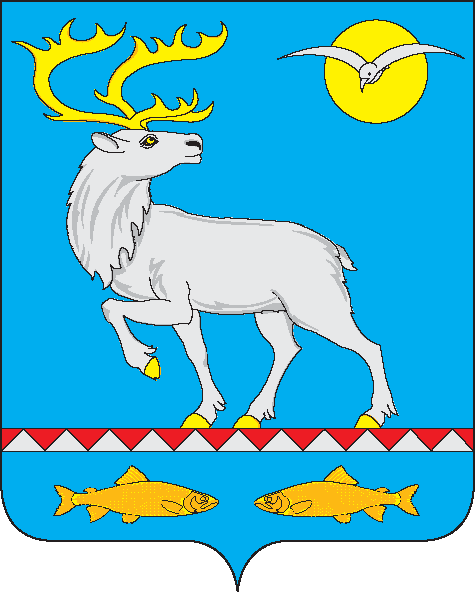 Российская ФедерацияЧукотский автономный округАНАДЫРСКИЙ МУНИЦИПАЛЬНЫЙ РАЙОНМуниципальное бюджетное общеобразовательное учреждение«Центр образования села Усть-Белая»689540, Чукотский  автономный округ, Анадырский район, с. Усть-Белая, ул. Анадырская, тел./факс: 93 453,  e-mail: moucub@mail.ruИсх. № 341 от 21.06.2021г.Начальнику отдела оценки и контроля качества образованияДепартамента образования и науки Чукотского Автономного округаПоляковой Н.А.Статистико-аналитический отчёт по ВПР за  2021годОТЧЁТ  по результатам всероссийских проверочных работв  2020-2021  учебном году   4 классЧасть 1Нормативно-правовое обеспечение по организации и проведению мероприятий независимой национально-региональной системы оценки качества образования на территории Чукотского автономного округа (локальные акты федерального и регионального уровней, приказы образовательной организации). Приказ Департамента образования и науки ЧАО №01-21/174 от 26.03.2021г «Об использовании результатов процедур независимой оценки качества образования учащихся 1, 8 и 10 классов и Всероссийских проверочных работ обучающихся 4, 5, 6, 7, 8, 10 и 11 классов по отдельным предметам».Приказ Департамента образования и науки ЧАО №01-21/90 от 19.02.2021г «Об организации и проведении мероприятий независимой оценки качества образования и  Всероссийских проверочных работ на территории ЧАО в 2021г»Приказ Департамента образования и науки ЧАО №01-21/116 от 04.03.2021г «Об утверждении инструкций и рекомендаций для проведения процедур независимой оценки качества образования учащихся 1-х, 8-х и 10-х классов и Всероссийских проверочных работ обучающихся 4-х, 5-х, 6-х, 7-х, 8-х, 10-х и 11-х классов общеобразовательных организаций Чукотского автономного округа по отдельным учебным предметам в 2021 году»Приказ МБОУ «Центр образования с.Усть-Белая» №23 от 01.03.2021г «Об участии в проведении Всероссийских проверочных работ МБОУ «Центр образования с. Усть-Белая» в 2021 году».Приказ МБОУ «Центр образования с.Усть-Белая» №47 от 19.04.2021г «Об обеспечении объективности результатов ВПР в МБОУ «Центр образования с. Усть-Белая» в 2021 году».Основные учебно-методические комплекты, используемые в ОО для освоения образовательных программ начального общего образования по каждому обследуемому учебному предмету.Сроки проведения ВПР.Характеристика участников процедуры (класс, количество участников).Результаты ВПР по каждому предмету (по обязательным предметам и предметам по выбору обучающихся) в табличном виде:- в разрезе классов, - участников процедур, - в разрезе заданий и т.д.Русский язык Выводы: Средний процент выполнения заданий по русскому языку составляет  69,7 %. Для перевода первичного балла за выполнение заданий контрольных материалов по русскому языку в отметку по пятибалльной шкале в 2020-2021 уч.г. была рекомендована следующая шкала:Выполнение заданийТаким образом, 6% обучающихся (1 человек) получил оценку «неудовлетворительно», 4 человека 22% - оценку «удовлетворительно», 8 человек, 44% - оценку «хорошо» и 5 человек, 28%  – оценку «отлично», что подтверждает повышенный уровень освоения предметной области «Русский язык».Кроме того,  почти все обучающиеся, 94% участников процедуры по русскому языку набрали «пороговые» баллы. Абсолютная успеваемость обучающихся 4 класса по результатам процедуры независимой оценки качества образования по русскому языку в 2021 уч.г. составила 94%, качественная – 72%.Часть 2Учителя-предметники проводят анализ результатов обучающихся в разрезе каждого предмета и каждого задания. Для этого необходимо использовать результаты обучающихся, выгруженные из системы ФГБУ «ФИОКО». Русский язык Таким образом, наибольшие затруднения вызвали задания, проверяющие элементы содержания:- части речи (морфология)-3(2);- грамотная запись своего рассуждения на пословицу или афоризм-15(2);- морфологический разбор имени прилагательного, указание его признаков-13(2);МатематикаВыводы: Средний процент выполнения заданий по математике составляет - 65,2%.Для перевода первичного балла за выполнение заданий контрольных материалов по математике в отметку по пятибалльной шкале в 2020-2021 уч.г. была рекомендована следующая шкала:Выполнение заданийТаким образом, 0% обучающихся получили оценку «неудовлетворительно», 5 человек 26% - оценку «удовлетворительно», 7 человек,37 % - оценку «хорошо» и 7 человек, 37%  – оценку «отлично», что подтверждает высокий уровень освоения предметной области «Математика».Кроме того, все обучающиеся, 100% участников процедуры по математике набрали «пороговые» баллы. Абсолютная успеваемость обучающихся 4 класса по результатам процедуры независимой оценки качества образования по математике в 2021 уч.г. составила 100%, качественная – 74%.Часть 2Учителя-предметники проводят анализ результатов обучающихся в разрезе каждого предмета и каждого задания. Для этого необходимо использовать результаты обучающихся, выгруженные из системы ФГБУ «ФИОКО». МатематикаТаким образом, наибольшие затруднения вызвали задания, проверяющие элементы содержания:- решения задач №8 составного типа и №12 задачи на развитие логического мышления (повышенного уровня сложности) (по 37% выполнения от общего числа учащихся);- порядок выполнения действий с многозначными числами. Примеры.-№7 (42%)Окружающий мирВыводы: Средний процент выполнения заданий по окружающему миру составляет 63%. Для перевода первичного балла за выполнение заданий контрольных материалов по окружающему миру в отметку по пятибалльной шкале в 2020-2021 уч.г. была рекомендована следующая шкала:Выполнение заданийТаким образом, 0% обучающихся получили оценку «неудовлетворительно», 4 человека 25% - оценку «удовлетворительно», 10 человек, 62,5% - оценку «хорошо» и 2 человека, 12,5%  – оценку «отлично», что подтверждает хороший уровень освоения предметной области «Окружающий мир».Кроме того, все обучающиеся, 100% участников процедуры по окружающему миру набрали «пороговые» баллы. Абсолютная успеваемость обучающихся 4 класса по результатам процедуры независимой оценки качества образования по окружающему миру в 2020-2021 уч.г. составила 100%, качественная – 75%.Часть 2Учителя-предметники проводят анализ результатов обучающихся в разрезе каждого предмета и каждого задания. Для этого необходимо использовать результаты обучающихся, выгруженные из системы ФГБУ «ФИОКО». Окружающий мирТаким образом, наибольшие затруднения вызвали задания, проверяющие элементы содержания:- Использовать знаково-символические средства для решения задач, понимать информацию представленную в виде таблицы.- Использовать готовую модель (карту) для описания свойств объектов.- Обнаруживать простейшие взаимосвязи между живой и неживой природой.- Вычленять содержащиеся в тексте основные события, сравнивать между собой объекты, создавать и преобразовывать модели для решения задач.- Описывать достопримечательности столицы и родного края.ОТЧЁТ   по результатам всероссийских проверочных работ в  2020-2021  учебном году  5 классЧасть 1Нормативно-правовое обеспечение по организации и проведению мероприятий независимой национально-региональной системы оценки качества образования на территории Чукотского автономного округа (локальные акты федерального и регионального уровней, приказы образовательной организации). Приказ Департамента образования и науки ЧАО №01-21/174 от 26.03.2021г «Об использовании результатов процедур независимой оценки качества образования учащихся 1, 8 и 10 классов и Всероссийских проверочных работ обучающихся 4, 5, 6, 7, 8, 10 и 11 классов по отдельным предметам».Приказ Департамента образования и науки ЧАО №01-21/90 от 19.02.2021г «Об организации и проведении мероприятий независимой оценки качества образования и  Всероссийских проверочных работ на территории ЧАО в 2021г»Приказ Департамента образования и науки ЧАО №01-21/116 от 04.03.2021г «Об утверждении инструкций и рекомендаций для проведения процедур независимой оценки качества образования учащихся 1-х, 8-х и 10-х классов и Всероссийских проверочных работ обучающихся 4-х, 5-х, 6-х, 7-х, 8-х, 10-х и 11-х классов общеобразовательных организаций Чукотского автономного округа по отдельным учебным предметам в 2021 году»Приказ МБОУ «Центр образования с.Усть-Белая» №23 от 01.03.2021г «Об участии в проведении Всероссийских проверочных работ МБОУ «Центр образования с. Усть-Белая» в 2021 году».Приказ МБОУ «Центр образования с.Усть-Белая» №47 от 19.04.2021г «Об обеспеченииобъективностирезультатовВПР в МБОУ «Центр образования с. Усть-Белая» в 2021 году».Основные учебно-методические комплекты, используемые в ОО для освоения образовательных программ начального общего, основного общего и среднего общего образования по каждому обследуемому учебному предмету.Сроки проведения ВПР.Характеристика участников процедуры (класс, количество участников).Результаты ВПР по каждому предмету (по обязательным предметам и предметам по выбору обучающихся) в табличном виде:- в разрезе классов, - участников процедур, - в разрезе заданий и т.д.Русский языкВыводы:Средний процент выполнения заданий по русскому языку составляет 56%.Для перевода первичного балла за выполнение заданий контрольных материалов по русскому языку в отметку по пятибалльной шкале в 2020-2021 уч.г. была рекомендована следующая шкала:Выполнение заданийТаким образом, 14% обучающихся получили оценку «неудовлетворительно», 7 человек 50% - оценку «»удовлетворительно», 2 человека, 14% - оценку «хорошо» и 3 человека, 21%  – оценку «отлично», что подтверждает удовлетворительный уровень освоения предметной области «Русский язык».Абсолютная успеваемость обучающихся 5 класса по результатам процедуры независимой оценки качества образования по русскому языку в 2021 уч.г. составила 86%, качественная – 36%.Часть 2Учителя-предметники проводят анализ результатов обучающихся в разрезе каждого предмета и каждого задания. Для этого необходимо использовать результаты обучающихся, выгруженные из системы ФГБУ «ФИОКО». Русский язык Таким образом, наибольшие затруднения вызвали задания, проверяющие элементы содержания:-Соблюдение пунктуационных, орфографических норм;- Выполнение различных разборов слова;- Орфоэпический анализ слов;-Определение основной мысли текста;- Определение типа речи.МатематикаВыводы: Средний процент выполнения заданий по математике составляет 43,6%. Для перевода первичного балла за выполнение заданий контрольных материалов по математике в отметку по пятибалльной шкале в 2020-2021 уч.г. была рекомендована следующая шкала:Выполнение заданийТаким образом, 7% обучающихся получили оценку «неудовлетворительно», 10 человек (72%) - оценку «удовлетворительно», 2 человека (14%) - оценку «хорошо», 1 человек (7%) – оценку «отлично»,  что подтверждает удовлетворительный уровень освоения предметной области «Математика».Абсолютная успеваемость обучающихся 6 класса по результатам процедуры независимой оценки качества образования по русскому языку в 2021 уч.г. составила 193%, качественная – 21,4%.Часть 2Учителя-предметники проводят анализ результатов обучающихся в разрезе каждого предмета и каждого задания. Для этого необходимо использовать результаты обучающихся, выгруженные из системы ФГБУ «ФИОКО». МатематикаТаким образом, наибольшие затруднения вызвали задания, проверяющие элементы содержания:- Решать задачи на нахождение части числа и числа по его части;- Решать задачи разных типов (на работу, на движение), связывающих три величины, выделять эти величины и отношения между ними, знать различие скоростей объекта в стоячей воде, против течения и по течению реки- Находить процент от числа, число по проценту от него, находить процентное отношение двух чисел, находить процентное снижение или процентное повышение величины;- Использовать свойства чисел и правила действий с рациональными числами при выполнении вычислений;- Решать задачи на покупки, решать несложные логические задачи методом рассуждений;- Решать простые и сложные задачи разных типов, а также задачи повышенной трудности.ИсторияВыводы:Средний процент выполнения заданий по истории составляет 56%. Для перевода первичного балла за выполнение заданий контрольных материалов по истории в отметку по пятибалльной шкале в 2020-2021 уч.г. была рекомендована следующая шкала:Выполнение заданийТаким образом, 0% обучающихся получили оценку «неудовлетворительно», 3 человек 20% - оценку «»удовлетворительно», 7 человек, 47% - оценку «хорошо» и 2 человека, 14%  – оценку «отлично», что подтверждает удовлетворительный уровень освоения предметной области «Общественно-научные предметы».Кроме того, все обучающиеся, 100% участников процедуры по истории набрали «пороговые» баллы. Абсолютная успеваемость обучающихся 5 класса по результатам процедуры независимой оценки качества образования по истории в 2020-2021 уч.г. составила 100%, качественная – 60%.Часть 2ИсторияТаким образом, наибольшие затруднения вызвали задания, проверяющие элементы содержания:- умение работать с иллюстративным материалом;- знание причин и следствий и умение формулировать положения, содержащие причинно-следственные связи.БиологияВыводы:Средний процент выполнения заданий по биологии составляет 65%.Для перевода первичного балла за выполнение заданий контрольных материалов по биологии в отметку по пятибалльной шкале в 2020-2021 уч.г. была рекомендована следующая шкала:Выполнение заданийТаким образом, 0% обучающихся получили оценку «неудовлетворительно», 7 человек 47% - оценку «»удовлетворительно», 6 человек, 40% - оценку «хорошо» и 2 человека, 14%  – оценку «отлично», что подтверждает удовлетворительный уровень освоения предметной области «Естественно-научные предметы».Кроме того, все обучающиеся, 100% участников процедуры по биологии набрали «пороговые» баллы. Абсолютная успеваемость обучающихся 5 класса по результатам процедуры независимой оценки качества образования по биологии в 2020-2021 уч.г. составила 100%, качественная – 54%.Часть 2Учителя-предметники проводят анализ результатов обучающихся в разрезе каждого предмета и каждого задания. Для этого необходимо использовать результаты обучающихся, выгруженные из системы ФГБУ «ФИОКО». Биология Таким образом, наибольшие затруднения вызвали задания, проверяющие элементы содержания:- знание биологических методов и оборудования,
необходимого для биологических исследований в конкретных условиях;-проверяет знание устройства оптических приборов, и умение
ими пользоваться;-проверку умения делать выводы на основании проведенного
анализа;-проверяет умение анализировать текст биологического
содержания на предмет выявления в нем необходимой информации;-проверяет умение делать сравнительное описание двух объектов
по заданному плану.ОТЧЁТ   по результатам всероссийских проверочных работ в  2020-2021  учебном году 6 класс Часть 1Нормативно-правовое обеспечение по организации и проведению мероприятий независимой национально-региональной системы оценки качества образования на территории Чукотского автономного округа (локальные акты федерального и регионального уровней, приказы образовательной организации). Приказ Департамента образования и науки ЧАО №01-21/174 от 26.03.2021г «Об использовании результатов процедур независимой оценки качества образования учащихся 1, 8 и 10 классов и Всероссийских проверочных работ обучающихся 4, 5, 6, 7, 8, 10 и 11 классов по отдельным предметам».Приказ Департамента образования и науки ЧАО №01-21/90 от 19.02.2021г «Об организации и проведении мероприятий независимой оценки качества образования и  Всероссийских проверочных работ на территории ЧАО в 2021г»Приказ Департамента образования и науки ЧАО №01-21/116 от 04.03.2021г «Об утверждении инструкций и рекомендаций для проведения процедур независимой оценки качества образования учащихся 1-х, 8-х и 10-х классов и Всероссийских проверочных работ обучающихся 4-х, 5-х, 6-х, 7-х, 8-х, 10-х и 11-х классов общеобразовательных организаций Чукотского автономного округа по отдельным учебным предметам в 2021 году»Приказ МБОУ «Центр образования с.Усть-Белая» №23 от 01.03.2021г «Об участии в проведении Всероссийских проверочных работ МБОУ «Центр образования с. Усть-Белая» в 2021 году».Приказ МБОУ «Центр образования с.Усть-Белая» №47 от 19.04.2021г «Об обеспеченииобъективностирезультатовВПР в МБОУ «Центр образования с. Усть-Белая» в 2021 году».Основные учебно-методические комплекты, используемые в ОО для освоения образовательных программ начального общего, основного общего и среднего общего образования по каждому обследуемому учебному предмету.Сроки проведения ВПР.Характеристика участников процедуры (класс, количество участников).Результаты ВПР по каждому предмету (по обязательным предметам и предметам по выбору обучающихся) в табличном виде:- в разрезе классов, - участников процедур, - в разрезе заданий и т.д.Русский языкВыводы:Средний процент выполнения заданий по русскому языку составляет 68,4%. Для перевода первичного балла за выполнение заданий контрольных материалов по русскому языку в отметку по пятибалльной шкале в 2020-2021 уч.г. была рекомендована следующая шкала:Выполнение заданийТаким образом, 0% обучающихся получили оценку «неудовлетворительно», 7 человек 42% - оценку «»удовлетворительно», 7 человек, 42% - оценку «хорошо» и 3 человека, 18%  – оценку «отлично», что подтверждает удовлетворительный уровень освоения предметной области «Русский язык».Кроме того, все обучающиеся, 100% участников процедуры по русскому языку набрали «пороговые» баллы. Абсолютная успеваемость обучающихся 6 класса по результатам процедуры независимой оценки качества образования по русскому языку в 2021 уч.г. составила 100%, качественная – 59%.Часть 2Учителя-предметники проводят анализ результатов обучающихся в разрезе каждого предмета и каждого задания. Для этого необходимо использовать результаты обучающихся, выгруженные из системы ФГБУ «ФИОКО». Русский язык Таким образом, наибольшие затруднения вызвали задания, проверяющие элементы содержания:-Соблюдение пунктуационных норм;- Распознание слова;- Причины несовпадения количества букв;-Толкование ситуации.МатематикаВыводы: Средний процент выполнения заданий по математике составляет 57,9%. Для перевода первичного балла за выполнение заданий контрольных материалов по математике в отметку по пятибалльной шкале в 2020-2021 уч.г. была рекомендована следующая шкала:Выполнение заданийТаким образом, 0% обучающихся получили оценку «неудовлетворительно», 9 человек (53%) - оценку «удовлетворительно», 8 человек (47%) - оценку «хорошо», что подтверждает удовлетворительный уровень освоения предметной области «Математика».Кроме того, все обучающиеся, 100% участников процедуры по русскому языку набрали «пороговые» баллы. Абсолютная успеваемость обучающихся 6 класса по результатам процедуры независимой оценки качества образования по русскому языку в 2021 уч.г. составила 100%, качественная – 47%.Часть 2Учителя-предметники проводят анализ результатов обучающихся в разрезе каждого предмета и каждого задания. Для этого необходимо использовать результаты обучающихся, выгруженные из системы ФГБУ «ФИОКО». МатематикаТаким образом, наибольшие затруднения вызвали задания, проверяющие элементы содержания:- Решать задачи на нахождение части числа и числа по его части;- Оперировать понятием модуль числа,  геометрическая интерпретация модуля числа;- Решать задачи на покупки, находить процент от числа, число по проценту от него, находить процентное отношение двух чисел, находить процентное снижение или процентное повышение величины;- Уметь проводить логические обоснования, доказательства математических утвержденийГеографияВыводы:Средний процент выполнения заданий по географии составляет 50,3%. Для перевода первичного балла за выполнение заданий контрольных материалов по географии в отметку по пятибалльной шкале в 2020-2021 уч.г. была рекомендована следующая шкала:Выполнение заданийТаким образом, 0% обучающихся получили оценку «неудовлетворительно», 10 человек 59% - оценку «»удовлетворительно», 5 человек, 30% - оценку «хорошо» и 3 человека, 18%  – оценку «отлично», что подтверждает удовлетворительный уровень освоения предметной области «География».Кроме того, все обучающиеся, 100% участников процедуры по географии набрали «пороговые» баллы. Абсолютная успеваемость обучающихся 6 класса по результатам процедуры независимой оценки качества образования по географии в 2020-2021 уч.г. составила 100%, качественная – 42%.Часть 2ГеографияТаким образом, наибольшие затруднения вызвали задания, проверяющие элементы содержания:-Географические координаты-12% выполнения;-Нахождение географического объекта по его описанию-11%;-Ветер.Направление-35% выполненияКаждый из блоков требует отработки практических навыков, которые невозможно осуществить при преподавании предмета 1 ч в неделю.ОбществознаниеВыводы:Средний процент выполнения заданий по обществознанию составляет 61%.Для перевода первичного балла за выполнение заданий контрольных материалов по обществознанию в отметку по пятибалльной шкале в 2020-2021 уч.г. была рекомендована следующая шкала:Выполнение заданийТаким образом, 0% обучающихся получили оценку «неудовлетворительно», 7 человек 42% - оценку «»удовлетворительно», 9 человек, 53% - оценку «хорошо» и 1человек, 6%  – оценку «отлично», что подтверждает удовлетворительный уровень освоения предметной области «Общественно-научные предметы».Кроме того, все обучающиеся, 100% участников процедуры по обществознанию набрали «пороговые» баллы. Абсолютная успеваемость обучающихся 6 класса по результатам процедуры независимой оценки качества образования по обществознанию в 2020-2021 уч.г. составила 100%, качественная – 59%.Часть 2ОбществознаниеТаким образом, наибольшие затруднения вызвали задания, проверяющие элементы содержания:анализ представленной информации;умение обучающихся классифицировать объекты, самостоятельно выбирать основания и критерии для классификации.ОТЧЁТ   по результатам всероссийских проверочных работ в  2020-2021  учебном году  7 классЧасть 1Нормативно-правовое обеспечение по организации и проведению мероприятий независимой национально-региональной системы оценки качества образования на территории Чукотского автономного округа (локальные акты федерального и регионального уровней, приказы образовательной организации). Приказ Департамента образования и науки ЧАО №01-21/174 от 26.03.2021г «Об использовании результатов процедур независимой оценки качества образования учащихся 1, 8 и 10 классов и Всероссийских проверочных работ обучающихся 4, 5, 6, 7, 8, 10 и 11 классов по отдельным предметам».Приказ Департамента образования и науки ЧАО №01-21/90 от 19.02.2021г «Об организации и проведении мероприятий независимой оценки качества образования и  Всероссийских проверочных работ на территории ЧАО в 2021г»Приказ Департамента образования и науки ЧАО №01-21/116 от 04.03.2021г «Об утверждении инструкций и рекомендаций для проведения процедур независимой оценки качества образования учащихся 1-х, 8-х и 10-х классов и Всероссийских проверочных работ обучающихся 4-х, 5-х, 6-х, 7-х, 8-х, 10-х и 11-х классов общеобразовательных организаций Чукотского автономного округа по отдельным учебным предметам в 2021 году»Приказ МБОУ «Центр образования с.Усть-Белая» №23 от 01.03.2021г «Об участии в проведении Всероссийских проверочных работ МБОУ «Центр образования с. Усть-Белая» в 2021 году».Приказ МБОУ «Центр образования с.Усть-Белая» №47 от 19.04.2021г «Об обеспеченииобъективностирезультатовВПР в МБОУ «Центр образования с. Усть-Белая» в 2021 году».Основные учебно-методические комплекты, используемые в ОО для освоения образовательных программ начального общего, основного общего и среднего общего образования по каждому обследуемому учебному предмету.Сроки проведения ВПР.Характеристика участников процедуры (класс, количество участников).Результаты ВПР по каждому предмету (по обязательным предметам и предметам по выбору обучающихся) в табличном виде:- в разрезе классов, - участников процедур, - в разрезе заданий и т.д.Выводы: __________Русский языкВыводы:Средний процент выполнения заданий по русскому языку составляет 58%.Для перевода первичного балла за выполнение заданий контрольных материалов по русскому языку в отметку по пятибалльной шкале в 2020-2021 уч.г. была рекомендована следующая шкала:Выполнение заданийТаким образом, 2 человека, 17% обучающихся получили оценку «неудовлетворительно», 7 человек 59% - оценку «»удовлетворительно», 2 человека, 17% - оценку «хорошо» и 1 человек, 8%  – оценку «отлично», что подтверждает удовлетворительный уровень освоения предметной области «Русский язык».Кроме того, 10 обучающихся, 83% участников процедуры по русскому языку набрали «пороговые» баллы. Абсолютная успеваемость обучающихся 7 класса по результатам процедуры независимой оценки качества образования по русскому языку в 2021 уч.г. составила 83%, качественная – 25%.Часть 2Учителя-предметники проводят анализ результатов обучающихся в разрезе каждого предмета и каждого задания. Для этого необходимо использовать результаты обучающихся, выгруженные из системы ФГБУ «ФИОКО». Русский язык Таким образом, наибольшие затруднения вызвали задания, проверяющие элементы содержания:-Соблюдение пунктуационных норм;- Распознание производных предлогов и союзов;- Орфоэпический анализ слова;-Распознавание грамматических ошибок;- Определение стилевой принадлежности слова.МатематикаВыводы:Средний процент выполнения заданий по русскому языку составляет 57,9%. Для перевода первичного балла за выполнение заданий контрольных материалов по математике в отметку по пятибалльной шкале в 2020-2021 уч.г. была рекомендована следующая шкала:Выполнение заданийТаким образом, 6% обучающихся получилиоценку «неудовлетворительно», 44% человек- оценку «удовлетворительно», 44% человек - оценку «хорошо»,  6% - оценку «отлично», что подтверждает удовлетворительный уровень освоения предметной области «Математика».Кроме того, все обучающиеся, 94% участников процедуры по математике набрали «пороговые» баллы. Абсолютная успеваемость обучающихся 7 класса по результатам процедуры независимой оценки качества образования по математике в 2020-2021 учебном году составила 94 %Часть 2Учителя-предметники проводят анализ результатов обучающихся в разрезе каждого предмета и каждого задания. Для этого необходимо использовать результаты обучающихся, выгруженные из системы ФГБУ «ФИОКО». МатематикаТаким образом, наибольшие затруднения вызвали задания, проверяющие элементы содержания:- Строить график линейной функции ;- Оценивать результаты вычислений при решении практических задач;-Решать задачи разных типов (на работу, покупки, движение)ГеографияВыводы:Средний процент выполнения заданий по географии составляет 52,5%. Для перевода первичного балла за выполнение заданий контрольных материалов по географии в отметку по пятибалльной шкале в 2020-2021 уч.г. была рекомендована следующая шкала:Выполнение заданийТаким образом, 11% обучающихся (2 человека) получили оценку «неудовлетворительно»,9 человек 50% - оценку «удовлетворительно»,  7 человек- 39%  оценку «хорошо» и 0 человек, 0% – оценку «отлично», что подтверждает удовлетворительный уровень освоения предметной области «География».Кроме того,  89% участников процедуры по географии набрали «пороговые» баллы. Абсолютная успеваемость обучающихся 7 класса по результатам процедуры независимой оценки качества образования по географии в 2020-2021 уч.г. составила 89%, качественная – 39%.Часть 2Учителя-предметники проводят анализ результатов обучающихся в разрезе каждого предмета и каждого задания. Для этого необходимо использовать результаты обучающихся, выгруженные из системы ФГБУ «ФИОКО». ГеографияТаким образом, наибольшие затруднения вызвали задания, проверяющие элементы содержания:-Климатограммы. Климатические пояса-17% выполнения;-Описание погоды по климатограмме-17% выполнения;-Природные зоны Земли -22% выполнения.ОбществознаниеВыводы:Средний процент выполнения заданий по обществознанию составляет 59%.Для перевода первичного балла за выполнение заданий контрольных материалов по обществознанию в отметку по пятибалльной шкале в 2020-2021 уч.г. была рекомендована следующая шкала:Выполнение заданийТаким образом, 1 человек, 1% обучающихся получили оценку «неудовлетворительно», 12 человек 67% - оценку «»удовлетворительно», 3 человек, 17% - оценку «хорошо» и 2 человека, 12%  – оценку «отлично», что подтверждает удовлетворительный уровень освоения предметной области «Общественно-научные предметы».Кроме того, 99% участников процедуры по обществознанию набрали «пороговые» баллы. Абсолютная успеваемость обучающихся 6 класса по результатам процедуры независимой оценки качества образования по обществознанию в 2020-2021 уч.г. составила 99%, качественная – 28%.Часть 2ОбществознаниеТаким образом, наибольшие затруднения вызвали задания, проверяющие элементы содержания:- умение характеризовать понятия;- умение применять обществоведческие знания в процессе решения типичных задач в области социальных отношений;- умение осознанно и произвольно строить речевое высказывание в письменной форме на заданную тему.ИсторияВыводы:Средний процент выполнения заданий по истории составляет 40%. Для перевода первичного балла за выполнение заданий контрольных материалов по географии в отметку по пятибалльной шкале в 2020-2021 уч.г. была рекомендована следующая шкала:Выполнение заданийТаким образом, 0% обучающихся получили оценку «неудовлетворительно», 5 человек 30% - оценку «»удовлетворительно», 9 человек, 53% - оценку «хорошо» и 2 человека, 12%  – оценку «отлично», что подтверждает удовлетворительный уровень освоения предметной области «Общественно-научные предметы».Кроме того, все обучающиеся, 100% участников процедуры по истории набрали «пороговые» баллы. Абсолютная успеваемость обучающихся 7 класса по результатам процедуры независимой оценки качества образования по географии в 2020-2021 уч.г. составила 100%, качественная – 65%.Часть 2ИсторияТаким образом, наибольшие затруднения вызвали задания, проверяющие элементы содержания:- знания деятелей истории России и
истории зарубежных стран;- знание причин и следствий и умение формулировать положения, содержащие причинно-следственные связи.БиологияВыводы:Средний процент выполнения заданий по обществознанию составляет 62%.Для перевода первичного балла за выполнение заданий контрольных материалов по биологии в отметку по пятибалльной шкале в 2020-2021 уч.г. была рекомендована следующая шкала:Выполнение заданийТаким образом, 0% обучающихся получили оценку «неудовлетворительно», 8 человек 45% - оценку «»удовлетворительно», 7 человек, 39% - оценку «хорошо» и 3человек, 17%  – оценку «отлично», что подтверждает удовлетворительный уровень освоения предметной области «Естественно-научные предметы».Кроме того, все обучающиеся, 100% участников процедуры по биологии набрали «пороговые» баллы. Абсолютная успеваемость обучающихся 6 класса по результатам процедуры независимой оценки качества образования по биологии в 2020-2021 уч.г. составила 100%, качественная – 56%.Часть 2Учителя-предметники проводят анализ результатов обучающихся в разрезе каждого предмета и каждого задания. Для этого необходимо использовать результаты обучающихся, выгруженные из системы ФГБУ «ФИОКО». БиологияТаким образом, наибольшие затруднения вызвали задания, проверяющие элементы содержания:- узнавание по изображениям представителей основных систематических групп грибов и бактерий;- умение определять значение растений, грибов и
бактерий в природе и жизни человека;- умение выстраивать последовательность
процессов, явлений, происходящих с организмами в их жизнедеятельности;- умение выстраивать последовательность
процессов, явлений, происходящих с организмами в их жизнедеятельности;- умение обосновывать применения биологических
знаков и символов при определении систематического положения растения;- умение проводить анализ изображенных
растительных организмов: определять
систематическое положение одного из изображенных растений.ФизикаВыводы:Средний процент выполнения заданий по физике составляет 40,7%. Для перевода первичного балла за выполнение заданий контрольных материалов по географии в отметку по пятибалльной шкале в 2020-2021 уч.г. была рекомендована следующая шкала:Выполнение заданийТаким образом, 0% обучающихся получили оценку «неудовлетворительно», 10 человек 55,5% - оценку «»удовлетворительно», 5 человек, 27,8% - оценку «хорошо» и 3 человека, 16,7%  – оценку «отлично», что подтверждает удовлетворительный уровень освоения предметной области «Физика».Кроме того, все обучающиеся, 100% участников процедуры по физике набрали «пороговые» баллы. Абсолютная успеваемость обучающихся 7 класса по результатам процедуры независимой оценки качества образования по физике в 2020-2021 уч.г. составила 100%, качественная – 44,4%.Часть 2ФизикаТаким образом, наибольшие затруднения вызвали задания, проверяющие элементы содержания:-умения самостоятельностроить модель описанного явления, применять к нему известные законыфизики, выполнять анализ исходных данных или полученных результатов;- понимание обучающимися базовыхпринципов обработки экспериментальных данных с учетом погрешностей измерения, способность разбираться в нетипичной ситуации;- умения применять известные законыфизики, выполнять анализ исходных данных или полученных результатов.Английский языкВыводы:Средний процент выполнения заданий по английскому языку составляет 67%.Для перевода первичного балла за выполнение заданий контрольных материалов по английскому языку в отметку по пятибалльной шкале в 2020-2021 уч.г. была рекомендована следующая шкала:Выполнение заданийТаким образом, 1 человек, 5% обучающихся получил оценку «неудовлетворительно», 9 человек 50% - оценку «»удовлетворительно», 7 человек, 40% - оценку «хорошо» и 2 человека, 10%  – оценку «отлично», что подтверждает удовлетворительный уровень освоения предметной области «Иностранный язык».Кроме того, 17 обучающихся, 95% участников процедуры по английскому языку набрали «пороговые» баллы. Абсолютная успеваемость обучающихся 7 класса по результатам процедуры независимой оценки качества образования по английскому языку в 2020-2021 уч.г. составила 95%, качественная – 50%.Часть 2Английский языкТаким образом, наибольшие затруднения вызвали задания, проверяющие элементы содержания:- аудирование с пониманиемзапрашиваемой информации в прослушанном тексте;- осмысленное чтение текста вслух.ОТЧЁТ   по результатам всероссийских проверочных работ в  2020-2021  учебном году 8 классЧасть 1Нормативно-правовое обеспечение по организации и проведению мероприятий независимой национально-региональной системы оценки качества образования на территории Чукотского автономного округа (локальные акты федерального и регионального уровней, приказы образовательной организации). Приказ Департамента образования и науки ЧАО №01-21/174 от 26.03.2021г «Об использовании результатов процедур независимой оценки качества образования учащихся 1, 8 и 10 классов и Всероссийских проверочных работ обучающихся 4, 5, 6, 7, 8, 10 и 11 классов по отдельным предметам».Приказ Департамента образования и науки ЧАО №01-21/90 от 19.02.2021г «Об организации и проведении мероприятий независимой оценки качества образования и  Всероссийских проверочных работ на территории ЧАО в 2021г»Приказ Департамента образования и науки ЧАО №01-21/116 от 04.03.2021г «Об утверждении инструкций и рекомендаций для проведения процедур независимой оценки качества образования учащихся 1-х, 8-х и 10-х классов и Всероссийских проверочных работ обучающихся 4-х, 5-х, 6-х, 7-х, 8-х, 10-х и 11-х классов общеобразовательных организаций Чукотского автономного округа по отдельным учебным предметам в 2021 году»Приказ МБОУ «Центр образования с.Усть-Белая» №23 от 01.03.2021г «Об участии в проведении Всероссийских проверочных работ МБОУ «Центр образования с. Усть-Белая» в 2021 году».Приказ МБОУ «Центр образования с.Усть-Белая» №47 от 19.04.2021г «Об обеспеченииобъективностирезультатовВПР в МБОУ «Центр образования с. Усть-Белая» в 2021 году».Основные учебно-методические комплекты, используемые в ОО для освоения образовательных программ начального общего, основного общего и среднего общего образования по каждому обследуемому учебному предмету.Сроки проведения ВПР.Характеристика участников процедуры (класс, количество участников).Результаты ВПР по каждому предмету (по обязательным предметам и предметам по выбору обучающихся) в табличном виде:- в разрезе классов, - участников процедур, - в разрезе заданий и т.д.Русский языкВыводы:Средний процент выполнения заданий по русскому языку составляет 65%. Для перевода первичного балла за выполнение заданий контрольных материалов по русскому языку в отметку по пятибалльной шкале в 2020-2021 уч.г. была рекомендована следующая шкала:Выполнение заданийТаким образом, 0% обучающихся получили оценку «неудовлетворительно», 7 человек 70% - оценку «»удовлетворительно», 1 человек, 10% - оценку «хорошо» и 2 человека, 20%  – оценку «отлично», что подтверждает удовлетворительный уровень освоения предметной области «Русский язык».Кроме того, все обучающиеся, 100% участников процедуры по русскому языку набрали «пороговые» баллы. Абсолютная успеваемость обучающихся8 класса по результатам процедуры независимой оценки качества образования по русскому языку в 2021 уч.г. составила 100%, качественная – 30%.Часть 2Русский язык Таким образом, наибольшие затруднения вызвали задания, проверяющие элементы содержания:- Соблюдение пунктуационных норм;- Синтаксический разбор предложения;- Анализ основной мысли текста;- Определение микротемы;МатематикаВыводы: Средний процент выполнения заданий по  математике составляет 44%. Для перевода первичного балла за выполнение заданий контрольных материалов по математике в отметку по пятибалльной шкале в 2020-2021 уч.г. была рекомендована следующая шкала:Выполнение заданийТаким образом, 9% обучающихся получили оценку «неудовлетворительно», 64% человек- оценку «удовлетворительно», 27% человек - оценку «хорошо»,  что подтверждает удовлетворительный уровень освоения предметной области «Математика».Кроме того, все обучающиеся, 83% участников процедуры по математике набрали «пороговые» баллы. Абсолютная успеваемость обучающихся 8 класса по результатам процедуры независимой оценки качества образования по математике в 2020-2021 учебном году составила 83 %Часть 2Учителя-предметники проводят анализ результатов обучающихся в разрезе каждого предмета и каждого задания. Для этого необходимо использовать результаты обучающихся, выгруженные из системы ФГБУ «ФИОКО». МатематикаТаким образом, наибольшие затруднения вызвали задания, проверяющие элементы содержания:- Читать информацию, представленную в виде таблицы, диаграммы, графика;- Оперировать на базовом уровне понятиями геометрических фигур, извлекать информацию о геометрических фигурах, представленную на чертежах в явном виде, применять для решения задач геометрические факты;- Использовать свойства геометрических фигур для решения задач практического содержания;-  Оперировать на базовом уровне понятиями геометрических фигур;- Решать задачи разных типов (на производительность, движение).БиологияВыводы: Средний процент выполнения заданий по биологии составляет 55%. Для перевода первичного балла за выполнение заданий контрольных материалов по биологии в отметку по пятибалльной шкале в 2020-2021 уч.г. была рекомендована следующая шкала:Выполнение заданийТаким образом, 0% обучающихся получилиоценку «неудовлетворительно», 5 человек 46% - оценку «»удовлетворительно», 6 человек, 55% - оценку «хорошо» и 0 человек, 0%  – оценку «отлично», что подтверждает удовлетворительный уровень освоения предметной области «Естественно-научные предметы».Кроме того, все обучающиеся, 100% участников процедуры по биологии набрали «пороговые» баллы. Абсолютная успеваемость обучающихся 6 класса по результатам процедуры независимой оценки качества образования по географии в 2020-2021 уч.г. составила 100%, качественная – 55%.Часть 2Учителя-предметники проводят анализ результатов обучающихся в разрезе каждого предмета и каждого задания. Для этого необходимо использовать результаты обучающихся, выгруженные из системы ФГБУ «ФИОКО». БиологияТаким образом, наибольшие затруднения вызвали задания, проверяющие элементы содержания:-умение работать с рисунками,представленными в виде схемы, на которой изображен цикл развитияпечёночного сосальщика и умение оцениватьвлияние этого животного на человека;- умение проводить сравнениебиологических объектов, таксонов между собой и приводитьпримеры типичных представителей животных, относящихся к этимсистематическим группам;-умение читать и понимать текст биологическогосодержания, используя для этого недостающие термины и понятия,представленные в перечне;- умение соотносить изображениеобъекта с его описанием и формулироватьаргументированный ответ на поставленный вопрос;- умение сравнивать биологическиеобъекты с их моделями в целях составления описания объекта на примерепороды собаки по заданному алгоритму и умение использовать это умение для решения практической задачи
ИсторияВыводы:Средний процент выполнения заданий по обществознанию составляет 54%.Для перевода первичного балла за выполнение заданий контрольных материалов по истории в отметку по пятибалльной шкале в 2020-2021 уч.г. была рекомендована следующая шкала:Выполнение заданийТаким образом, 0% обучающихся получили оценку «неудовлетворительно», 3 человека 25% - оценку «»удовлетворительно», 7 человек, 59% - оценку «хорошо» и 2 человека, 17%  – оценку «отлично», что подтверждает удовлетворительный уровень освоения предметной области «Общественно-научные предметы».Кроме того, все обучающиеся, 100% участников процедуры по истории набрали «пороговые» баллы. Абсолютная успеваемость обучающихся 6 класса по результатам процедуры независимой оценки качества образования по истории в 2020-2021 уч.г. составила 100%, качественная – 75%.Часть 2ОбществознаниеТаким образом, наибольшие затруднения вызвали задания, проверяющие элементы содержания:- знания фактов истории культуры России;- работа с изобразительной наглядностью.И.о. директора МБОУ «Центр образования с.Усть-Белая» О.Н.Миллер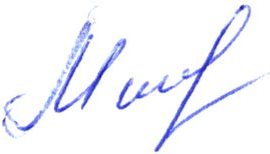 зам. директора по ВР. Миллер О.Н., 4273293453№п/пНаименование обследуемого учебного предметаНазвание УМК1Русский язык Канакина В.П.,Горецкий В.Г. Русский язык (в 2 частях) 4 класс АО "Издательство "Просвещение»2МатематикаМоро М.И.,Бантова М.А.,Бельтюкова Г.В. и др. Математика (в 2 частях) 4 класс АО "Издательство "Просвещение"3Окружающий мирПлешаков А.А.,Крючкова Е.А. Окружающий мир (в 2 частях) 4 класс АО "Издательство "Просвещение"№Предмет сроки1Русский язык14.042Математика21.043Окружающий мир23.04Предмет По спискуКоличество участниковРусский язык2018Математика 2019Окружающий мир2016№п/пФИ обучающегосяОбщеобразовательные предметы / БаллОбщеобразовательные предметы / БаллОбщеобразовательные предметы / БаллОбщеобразовательные предметы / БаллОбщеобразовательные предметы / БаллОбщеобразовательные предметы / БаллОбщеобразовательные предметы / БаллОбщеобразовательные предметы / БаллОбщеобразовательные предметы / Балл№п/пФИ обучающегосярусский языкматематикаОкружающий мирбиологиягеографияфизикаобществознаниехимияанглийский язык1Вольнаут Тимофей Андреевич45212Вольнаут Марина Юрьевна44213Горковец Максим Михайлович55234Глотов Даниил Сергеевич44195Дудкин Матвей Витальевич      33146Дубовской Анатолий Алексеевич45197Зинкевич Геннадий Николаевич43108Илерультын Владимир Андреевич55279Инокай Екатерина Павловна451310Кузнецова Малика Михайловна33н11Кергирольтын Даниил Андреевич23н12Мухарев Иван Алексеевичннн13Олейников Мирослав Вячеславович553014Попова Екатерина Игоревна542315Рахтыргин Денис Викторович341616Рженицына Евгения Александровнан3н17Ринтытегина Анна Андреевна341818Теркирахтына Фаина Игоревна552519Тынерультына Ирина Денисовна432020Ятгинин Егор Николаевич4423Итого по участникам (среднее значение)Итого по участникам (среднее значение)3.954.0620.13№ п.п.ФИ обучающегося1К11К223(1)3(2)456789101112(1)12(2)13(1)13(2)1415(1)15(2)всего баллов%1Вольнаут Тимофей 4331121231112011210030792Вольнаут Марина 4300021232112120012128743Горковец Максим 2331221232112121212034894Глотов Даниил 2231021231112111011127715Дудкин Матвей     0300021121110020000014376Дубовской Анатолий 3331021231112111212132847Зинкевич Геннадий 3331021232102111110028748Илерультын Владимир 4331021232112011212133879Инокай Екатерина 33310211321121212021328410Кузнецова Малика 23111212221001102100236111Кергирольтын Даниил 0200001110100000000061612Попова Екатерина33313212321121212120369513Рахтыргин Денис02000212111001010011143714Рженицына Евгениянн15Ринтытегина Анна23000011211011000120164216Теркирахтына Фаина43313111321121212120359217Тынерультына Ирина33312112121120200121297618Ятгинин Егор43310111321100200110256619Олейников Мирослав33313212321121211021359220Мухарев ИваннИтого по классу / по ОО (среднее значение)2.562,8320,720,831,611,62,51,510,721,30,661,30,7210,721,270,4469,7Отметка по пятибалльной шкале«2»«3»«4»«5»Первичные баллы0-1314-2324-3233-38КлассПо спискуКол-во участн.отметкиотметкиотметкиотметкиУспеваемость %Качество %КлассПо спискуКол-во участн.«2»«3»«4»«5»Успеваемость %Качество %4201814859472Номер задания Блоки ПООП (выпускник научится / получит возможность научиться или проверяемые требования (умения) в соответствии с ФГОС))Макс. балл за заданиеСредний процент выполнения задания%Процент выполнения по классу (параллели, школе) в группах, получивших отметкуПроцент выполнения по классу (параллели, школе) в группах, получивших отметкуПроцент выполнения по классу (параллели, школе) в группах, получивших отметкуПроцент выполнения по классу (параллели, школе) в группах, получивших отметкуНомер задания Блоки ПООП (выпускник научится / получит возможность научиться или проверяемые требования (умения) в соответствии с ФГОС))Макс. балл за заданиеСредний процент выполнения задания%«2»«3»«4»«5»Номер задания Блоки ПООП (выпускник научится / получит возможность научиться или проверяемые требования (умения) в соответствии с ФГОС))Макс. балл за заданиеСредний процент выполнения задания%Количество участников в группе:Количество участников в группе:Количество участников в группе:Количество участников в группе:Номер задания Блоки ПООП (выпускник научится / получит возможность научиться или проверяемые требования (умения) в соответствии с ФГОС))Макс. балл за заданиеСредний процент выполнения задания%1К1Соблюдение орфографических норм.483%34651К2Соблюдение пунктационных норм.3100%--3152Однородные члены предложения. 372%51123(1)Главные члены предложения.172%5--133(2)Части речи.339%112234Постановка ударения в словах.289%23-135Фонетика(звонкие/глухие,тв/мягкие звуки)1100%---186Определение главной мысли текста.2100%-6-127Составление  плана к тексту.3100%-33128Формулирование вопросов к тексту.294%16-119Лексическое значение слов.1100%---1810Поиск синонимов.172%5--1311Словообразовательный разбор.272%51-1212(1)Нахождение им.сущ.в указанном предложении.167%6--1212(2)Морфологический разбор одного существительного.283%36-913(1)Нахождение им.прилаг.в указанном предложении.161%7--1113(2)Морфологический разбор одного прилагательного.256%82-814Нахождение форм глаголов в предложении.178%4--1415(1)Толкование пословицы, афоризма.278%43-1115(2)Грамотная запись своего суждения.144%10--8№п/пФИ обучающегосяПорядковый номер задания*Порядковый номер задания*Порядковый номер задания*Порядковый номер задания*Порядковый номер задания*Порядковый номер задания*Порядковый номер задания*Порядковый номер задания*Порядковый номер задания*Порядковый номер задания*Порядковый номер задания*Порядковый номер задания*Порядковый номер задания*Порядковый номер задания*№п/пФИ обучающегося12345(1)5(2)6(1)6(2)789(1)9(2)101112всего баллов%1Вольнаут Тимофей 1121111111112211890%2Вольнаут Марина 1020111100112201365%3Горковец Максим 1111111112112221995%4Глотов Даниил 1001011111102211365%5Дудкин Матвей     1121110000102201260%6Дубовской Анатолий 11211111121122220100%7Зинкевич Геннадий 112001100010200945%8Илерультын Владимир 1121111102112211890%9Инокай Екатерина 1120111112112001575%10Кузнецова Малика 100011000010200630%11Кергирольтын Даниил 111X11000XXX200735%12Попова Екатерина1120111110102201470%13Рахтыргин Денис1110111100012001050%14Рженицына Евгения100011110000220945%15Ринтытегина Анна1120111100012201365%16Теркирахтына Фаина1120111110112201575%17Тынерультына Ирина112011100000000735%18Ятгинин Егор1101011000012021050%19Олейников Мирослав11211111121122220100%20Мухарев ИваннИтого по классу / по ОО (среднее значение)10,791.430,580,8410,840,680,420,370,680,530,950,630,3765,2%.Отметка по пятибалльной шкале«2»«3»«4»«5»Первичные баллы0-56-910-1415-20КлассПо спискуКол-во участн.отметкиотметкиотметкиотметкиУспеваемость %Качество %КлассПо спискуКол-во участн.«2»«3»«4»«5»Успеваемость %Качество %42019057710074Номер задания Блоки ПООП (выпускник научится / получит возможность научиться или проверяемые требования (умения) в соответствии с ФГОС))Макс. балл за заданиеСредний процент выполнения задания%Процент выполнения по классу (параллели, школе) в группах, получивших отметкуПроцент выполнения по классу (параллели, школе) в группах, получивших отметкуПроцент выполнения по классу (параллели, школе) в группах, получивших отметкуПроцент выполнения по классу (параллели, школе) в группах, получивших отметкуНомер задания Блоки ПООП (выпускник научится / получит возможность научиться или проверяемые требования (умения) в соответствии с ФГОС))Макс. балл за заданиеСредний процент выполнения задания%«2»«3»«4»«5»Номер задания Блоки ПООП (выпускник научится / получит возможность научиться или проверяемые требования (умения) в соответствии с ФГОС))Макс. балл за заданиеСредний процент выполнения задания%Количество участников в группе:Количество участников в группе:Количество участников в группе:Количество участников в группе:Номер задания Блоки ПООП (выпускник научится / получит возможность научиться или проверяемые требования (умения) в соответствии с ФГОС))Макс. балл за заданиеСредний процент выполнения задания%1Устные приемы вычислений в пределах 100.1100%---192Решение числовых выражений со скобками.179%4--153Задача «Цена.Количество.Стоимость».279%43-154Время.158%11--85(1)Периметр/Площадь фигуры. 184%3--165(2)Построения фигур.1100%---196(1)Работа с таблицами данных.184%3--166(2)Работа с таблицами данных (сумма данных)168%6--137Порядок выполнения действий с многозначными числами. Примеры.142%11--88Составная задача.237%122-59(1)Задача, решаемая методом подбора.168%6--139(2)Задача, решаемая методом подбора(рассуждение)153%8--1110Задача с использованием плана местности/родословного древа.295%1--1811Симметрия.263%7--1212Задача на логическое мышление.237%123-4№п/пФИ обучающегосяПорядковый номер задания*Порядковый номер задания*Порядковый номер задания*Порядковый номер задания*Порядковый номер задания*Порядковый номер задания*Порядковый номер задания*Порядковый номер задания*Порядковый номер задания*Порядковый номер задания*Порядковый номер задания*Порядковый номер задания*Порядковый номер задания*Порядковый номер задания*Итого%№п/пФИ обучающегося123(1)3(2)3(3)456(1)6(2)6(3)7(1)7(2)8К18К28К39(1)9(2)9(3)10(1)10(2)К110(2)К210(3)К3Итого%1Вольнаут Тимофей 221211110012110111101021662Вольнаут Марина 200201111012111111211021663Горковец Максим 220212110111000111211223724Глотов Даниил 000231110012111111200019595Дудкин Матвей     010231101001100000210014446Дубовской Анатолий 200202111011000110211219597Зинкевич Геннадий 210200110000000111000010318Илерультын Владимир 211231110212111111211027849Инокай Екатерина 2001020110121100100000134110Кузнецова Малика н11Кергирольтын Даниил н12Мухарев Иван н13Олейников Мирослав 2212321112121111112110309414Попова Екатерина 2002021110121111102112237215Рахтыргин Денис 2202001110000001012111165016Рженицына Евгения Н17Ринтытегина Анна Андреевна2100311100011111001111185618Теркирахтына Фаина 2102011102121111112112257819Тынерультына Ирина 2212311100011111001010206320Ятгинин Егор 20103211100111111120122372Итого по классу / по ОО (среднее значение)Итого по классу / по ОО (среднее значение)1,80,90,31,61,41,30,90,90,50,40,61,40,80,70,60,90,80,61,60,60,80,82063Отметка по пятибалльной шкале«2»«3»«4»«5»Первичные баллы0-78-1718-2627-32КлассПо спискуКол-во участн.ОтметкиОтметкиОтметкиОтметкиУспеваемость %Качество %КлассПо спискуКол-во участн.«2»«3»«4»«5»Успеваемость %Качество %420160410210075Номер задания Блоки ПООП (выпускник научится / получит возможность научиться или проверяемые требования (умения) в соответствии с ФГОС))Макс. балл за заданиеСредний процент выполнения задания%Процент выполнения по классу (параллели, школе) в группах, получивших отметкуПроцент выполнения по классу (параллели, школе) в группах, получивших отметкуПроцент выполнения по классу (параллели, школе) в группах, получивших отметкуПроцент выполнения по классу (параллели, школе) в группах, получивших отметкуНомер задания Блоки ПООП (выпускник научится / получит возможность научиться или проверяемые требования (умения) в соответствии с ФГОС))Макс. балл за заданиеСредний процент выполнения задания%«2»«3»«4»«5»Номер задания Блоки ПООП (выпускник научится / получит возможность научиться или проверяемые требования (умения) в соответствии с ФГОС))Макс. балл за заданиеСредний процент выполнения задания%Количество участников в группе:Количество участников в группе:Количество участников в группе:Количество участников в группе:Номер задания Блоки ПООП (выпускник научится / получит возможность научиться или проверяемые требования (умения) в соответствии с ФГОС))Макс. балл за заданиеСредний процент выполнения задания%1Узнавать изученные объекты неживой природы, использовать знаково-символические средства для решения задач.288%2142Использовать
знаково-символические
средства для решения
задач, понимать информацию представленную в виде таблицы.247%6553(1)Использовать готовую модель (карту) для описания свойств объектов.131%1143(2)Использовать готовые модели для описания объектов.284%21133(3)Обнаруживать простейшие взаимосвязи между живой и неживой природой.348%7274Узнавать изученные объекты живой природы, использовать знаково-символические средства для решения задач.263%2865Понимать необходимость соблюдений правил безопасного поведения, использовать знания о строении и функционировании организма человека для сохранения и укрепления своего здоровья.194%1156(1)Вычленять содержащиеся в тексте основные события; сравнивать между собой объекты, описанные в тексте, выделяя 2-3 существенных признака.194%1156(2)Вычленять содержащиеся в тексте основные события; сравнивать между собой объекты, описанные в тексте.150%886(3)Вычленять содержащиеся в тексте основные события, сравнивать между собой объекты, создавать и преобразовывать модели для решения задач.222%12137(1)Использовать знаково-символические средства для решения задач.163%6107(2)Использовать знаково-символические средства для решения задач.269%2688К1Оценивать характер взаимоотношений людей в различных социальных группах.175%4128К2Оценивать характер взаимоотношений людей в различных социальных группах.169%5118К3Оценивать характер взаимоотношений людей в различных социальных группах.156%799(1)Использовать знаково-символические средства для решения задач.188%2149(2)Использовать знаково-символические средства для решения задач.175%4129(3)Осознавать свою неразрывную связь с окружающими социальными группами.163%61010(1)Основы гражданской идентичности, своей этнической принадлежности в форме осознания «Я» как члена семьи, представителя народа, гражданина
России.278%231110(2)К1Основы гражданской идентичности, своей этнической принадлежности в форме осознания «Я» как члена семьи, представителя народа, гражданина
России.163%61010(2)К2Описывать достопримечательности столицы и родного края.175%41210(2)К3Описывать достопримечательности столицы и родного края.238%925№п/пНаименование обследуемого учебного предметаНазвание УМК1Русский языкБаранов М.Т., Ладыженская Т.А., Тростенцова Л.А. и др. Русский язык   6 класс  Просвещение 2МатематикаБунимовичЕ.А.,ДорофеевГ.В.,Суворова С.Б. и др. Математика 5 класс АО "Издательство "Просвещение"3История ВигасинА.А.,ГодерГ.И.,Свенцицкая И.С./Под ред. Искендерова А.А. Всеобщая история. История Древнего мира 5 класс АО "Издательство "Просвещение"4БиологияПасечник В.В.,СуматохинС.В.,Калинова Г.С. и др./Под ред. Пасечника В.В. Биология  5 - 6 класс АО "Издательство "Просвещение"№Предмет сроки1Русский язык17.032Математика19.033История07.044Биология09.04Предмет По спискуКоличество участниковРусский язык1514История 1514Биология1515История1515№п/пФИ обучающегосяОбщеобразовательные предметы / БаллОбщеобразовательные предметы / БаллОбщеобразовательные предметы / БаллОбщеобразовательные предметы / БаллОбщеобразовательные предметы / БаллОбщеобразовательные предметы / БаллОбщеобразовательные предметы / БаллОбщеобразовательные предметы / БаллОбщеобразовательные предметы / Балл№п/пФИ обучающегосярусский языкматематикаисториябиологиягеографияфизикаобществознаниехимияанглийский язык1Вуквучайвуна Элеонора Владимировна         2578172Глотова Карина Сергеевна                               27н6183Корнюхин Сергей Валентинович                    377174Корнюхина Инесса Валентиновна                      1846145Макеева Мария Павловна                                 421214246Насикан Дарья Алексеевна3079227Поольгина Мария Анатольевна  2188198Рахтынкау Евгения Евгеньевна231011229Ринтытегина Татьяна Андреевна309101910Ринтытегин Андрей Иванович                          11761211Тайгамбаева Александра Серикбаевна4115122512Тихонова Алина Сергеевна                               22881913Тукташев Павел Павлович                                20771514Шитиков Арсентий Владимировичн941415Ынкенаймына Майя Леонидовна                      39121016Итого по участникам (среднее значение)Итого по участникам (среднее значение)№п/пФИ обучающегосяПорядковый номер задания*Порядковый номер задания*Порядковый номер задания*Порядковый номер задания*Порядковый номер задания*Порядковый номер задания*Порядковый номер задания*Порядковый номер задания*Порядковый номер задания*Порядковый номер задания*Порядковый номер задания*Порядковый номер задания*Порядковый номер задания*Порядковый номер задания*Порядковый номер задания*Порядковый номер задания*Порядковый номер задания*Порядковый номер задания*Порядковый номер задания*Порядковый номер задания*Порядковый номер задания*Порядковый номер задания*Итого%№п/пФИ обучающегося1К11К21К32К12К22К32К434(1)4(2)5(1)5(2)6(1)6(2)7(1)7(2)891011121Вуквучайвуна Элеонора        3023300030220021201012525562Глотова Карина                             2123301030222121011002727603Корнюхин Сергей                    0120000000000000000003374Корнюхина Инесса                      2221301021002100010001818405Макеева Мария                                4223322232222121221114242936Насикан Дарья 3123321032202121000113030677Поольгина Мария  3020220100220021020112121478Рахтынкау Евгения 0023300030222121010102323519Ринтытегина Татьяна 32203231302121210100130306710Ринтытегин Андрей                         10200000200000002201111112411Тайгамбаева Александра 32233231322221212211141419112Тихонова Алина                              30220122320000200011122224913Тукташев Павел                                31130010022010210101120204414Шитиков Арсентий15Ынкенаймына Майя                     322331322122212122111393987Итого по классу / по ОО (среднее значение)Итого по классу / по ОО (среднее значение)2,3111,920,71,20,620,81,411,71,72,22,20,710,40,60,7252556Отметка по пятибалльной шкале«2»«3»«4»«5»Первичные баллы0-1718-2829-3839-45КлассПо спискуКол-во участн.отметкиотметкиотметкиотметкиУспеваемость %Качество %КлассПо спискуКол-во участн.«2»«3»«4»«5»Успеваемость %Качество %5151427238636Номер задания Блоки ПООП (выпускник научится / получит возможность научитьсяили проверяемые требования (умения) в соответствии с ФГОС)Макс. балл за заданиеСредний процент выполнения задания%Процент выполнения по классу (параллели, школе) в группах, получивших отметкуПроцент выполнения по классу (параллели, школе) в группах, получивших отметкуПроцент выполнения по классу (параллели, школе) в группах, получивших отметкуПроцент выполнения по классу (параллели, школе) в группах, получивших отметкуНомер задания Блоки ПООП (выпускник научится / получит возможность научитьсяили проверяемые требования (умения) в соответствии с ФГОС)Макс. балл за заданиеСредний процент выполнения задания%«2»«3»«4»«5»Номер задания Блоки ПООП (выпускник научится / получит возможность научитьсяили проверяемые требования (умения) в соответствии с ФГОС)Макс. балл за заданиеСредний процент выполнения задания%Количество участников в группе:Количество участников в группе:Количество участников в группе:Количество участников в группе:Номер задания Блоки ПООП (выпускник научится / получит возможность научитьсяили проверяемые требования (умения) в соответствии с ФГОС)Макс. балл за заданиеСредний процент выполнения задания%1 Соблюдение орфографических нормСоблюдение пунктуационных нормПравильность списывания текста94835512Выполнение фонетического разбора124864312Выполнение морфемного разбора124864312Морфологический разбор124864312Синтаксический разбор предложения124864313Орфоэпический анализ слова23070344Морфологический анализ слова55645145Предложения с прямой речью46042176Знаки препинания при обращении34351087Знаки препинания при союзе И373301108Основная мысль текста. Умение формулировать свою мысль. 23590059Понимание содержания текста. Орфографическая, пунктуационная , грамматическая грамотность.250405510Определение типа речи140900611Лексическое значение слова160500912Распознавание антонимов и синонимов17040010№п/пФИ обучающегосяПорядковый номер задания*Порядковый номер задания*Порядковый номер задания*Порядковый номер задания*Порядковый номер задания*Порядковый номер задания*Порядковый номер задания*Порядковый номер задания*Порядковый номер задания*Порядковый номер задания*Порядковый номер задания*Порядковый номер задания*Порядковый номер задания*Порядковый номер задания*Порядковый номер задания*Порядковый номер задания*Итого%№п/пФИ обучающегося1234567891011(1)11(2)12(1)12(2)1314Итого%1Вуквучайвуна Элеонора        00110000001111107352Глотова Карина                             3Корнюхин Сергей                    01100010021010007354Корнюхина Инесса                      01000000001101004205Макеева Мария                                011010102211110012606Насикан Дарья 11100000101011007357Поольгина Мария  01101210001100008408Рахтынкау Евгения 101002100011110110509Ринтытегина Татьяна 011012001011100094510Ринтытегин Андрей                         001002000011110073511Тайгамбаева Александра 1010121012111111157512Тихонова Алина                              111000100011110084013Тукташев Павел                                011010100011010073514Шитиков Арсентий 011010100110111094515Ынкенаймына Майя                     11101210101011101260Итого по классу / по ОО (среднее значение)Итого по классу / по ОО (среднее значение)0,360,710,930,070,500,210,6400,210,2510,710,790,790,290,148,7143,6Отметка по пятибалльной шкале«2»«3»«4»«5»Первичные баллы0-67-1011-1415-20КлассПо спискуКол-во участн.отметкиотметкиотметкиотметкиУспеваемость %Качество %КлассПо спискуКол-во участн.«2»«3»«4»«5»Успеваемость %Качество %515141102193217%72%14%7%Номер задания Блоки ПООП (выпускник научится / получит возможность научиться или проверяемые требования (умения) в соответствии с ФГОС))Макс. балл за заданиеСредний процент выполнения задания%Процент выполнения по классу (параллели, школе) в группах, получивших отметкуПроцент выполнения по классу (параллели, школе) в группах, получивших отметкуПроцент выполнения по классу (параллели, школе) в группах, получивших отметкуПроцент выполнения по классу (параллели, школе) в группах, получивших отметкуНомер задания Блоки ПООП (выпускник научится / получит возможность научиться или проверяемые требования (умения) в соответствии с ФГОС))Макс. балл за заданиеСредний процент выполнения задания%«2»«3»«4»«5»Номер задания Блоки ПООП (выпускник научится / получит возможность научиться или проверяемые требования (умения) в соответствии с ФГОС))Макс. балл за заданиеСредний процент выполнения задания%Количество участников в группе:Количество участников в группе:Количество участников в группе:Количество участников в группе:Номер задания Блоки ПООП (выпускник научится / получит возможность научиться или проверяемые требования (умения) в соответствии с ФГОС))Макс. балл за заданиеСредний процент выполнения задания%1Оперировать на базовом уровне понятием «натуральное число»1361042Оперировать на базовом уровне понятием «обыкновенная дробь»1714103Оперировать на базовом уровне понятием «десятичная дробь»1931134Решать задачи на нахождение части числа и числа по его части171315Использовать свойства чисел и правила действий с рациональными числами при выполнении вычислений150776Решать задачи разных типов (на работу, на движение), связывающих три величины, выделять эти величины и отношения между ними, знать различие скоростей объекта в стоячей воде, против течения и по течению реки221867Решать несложные сюжетные задачи разных типов на все арифметические действия164598Находить процент от числа, число по проценту от него, находить процентное отношение двух чисел, находить процентное снижение или процентное повышение величины10149Использовать свойства чисел и правила действий с рациональными числами при выполнении вычислений22194110Решать задачи на покупки, решать несложные логические задачи методом рассуждений225101311Читать информацию, представленную в виде таблицы, диаграммы110001411Читать информацию, представленную в виде таблицы, диаграммы17131112Вычислять расстояния на местности в стандартных ситуациях17931112Выполнять простейшие построения и измерения на местности, необходимые в реальной жизни17931113Оперировать на базовом уровне понятиями: прямоугольный параллелепипед, куб, шар12910414Решать простые и сложные задачи разных типов, а также задачи повышенной трудности214122№п/пФИ обучающегосяПорядковый номер задания*Порядковый номер задания*Порядковый номер задания*Порядковый номер задания*Порядковый номер задания*Порядковый номер задания*Порядковый номер задания*Итого%№п/пФИ обучающегося123456781Вуквучайвуна Элеонора        21101012853%2Глотова Карина                             20011011640%3Корнюхин Сергей                    21011011746%4Корнюхина Инесса                      00121011640%5Макеева Мария                                213311121493%6Насикан Дарья 01321011960%7Поольгина Мария  21320000853%8Рахтынкау Евгения 211211121173%9Ринтытегина Татьяна 203110121066%10Ринтытегин Андрей                         01121010640%11Тайгамбаева Александра 212211121280%12Тихонова Алина                              21011111853%13Тукташев Павел                                01021111746%14Шитиков Арсентий01101010426%15Ынкенаймына Майя                     211210121066%20122123145141856Итого по классу / по ОО (среднее значение)Итого по классу / по ОО (среднее значение)1.340.81.41.540.930.330.931.2Отметка по пятибалльной шкале«2»«3»«4»«5»Первичные баллы0-34-78-1112-15КлассПо спискуКол-во участн.ОтметкиОтметкиОтметкиОтметкиУспеваемость %Качество %КлассПо спискуКол-во участн.«2»«3»«4»«5»Успеваемость %Качество %51515067210060Номер задания Блоки ПООП (выпускник научится / получит возможность научитьсяили проверяемые требования (умения) в соответствии с ФГОС))Макс. балл за заданиеСредний процент выполнения задания%Процент выполнения по классу (параллели, школе) в группах, получивших отметкуПроцент выполнения по классу (параллели, школе) в группах, получивших отметкуПроцент выполнения по классу (параллели, школе) в группах, получивших отметкуПроцент выполнения по классу (параллели, школе) в группах, получивших отметкуНомер задания Блоки ПООП (выпускник научится / получит возможность научитьсяили проверяемые требования (умения) в соответствии с ФГОС))Макс. балл за заданиеСредний процент выполнения задания%«2»«3»«4»«5»Номер задания Блоки ПООП (выпускник научится / получит возможность научитьсяили проверяемые требования (умения) в соответствии с ФГОС))Макс. балл за заданиеСредний процент выполнения задания%Количество участников в группе:Количество участников в группе:Количество участников в группе:Количество участников в группе:Номер задания Блоки ПООП (выпускник научится / получит возможность научитьсяили проверяемые требования (умения) в соответствии с ФГОС))Макс. балл за заданиеСредний процент выполнения задания%1Нацелено на проверку умения работать с иллюстративным материалом: обучающийся должен соотнести изображения памятников культуры с теми странами, где эти памятники были созданы.246 %5102проверяет умения работать с текстовыми историческими источниками. В задании необходимо определить, с какой из представленных в задании стран непосредственно связан данный исторический источник.166 %3123является альтернативным. Оно нацелено на проверку знания исторической терминологии и состоит из двух частей. В первой части от обучающегося требуется соотнести выбранную тему (страну) с термином (понятием), который с ней непосредственно связан. Во второй части задания нужно объяснить значение этого термина (понятия).368 %46144является альтернативным. Задание нацелено на проверку знания исторических фактов и умения излагать исторический материал в виде последовательного связного текста. Оно состоит из двух частей. От обучающегося требуется соотнести выбранную тему (страну) с одним из событий (процессов, явлений), данных в списке. Во второй части задания обучающийся должен привести краткий письменный рассказ об этом событии (явлении, процессе).386 %64415нацелено на проверку умения работать с исторической картой. В задании требуется заштриховать на контурной карте один четырёхугольник, образованный градусной сеткой, в котором полностью или частично располагалась выбранная обучающимся страна (модель 1) или названный в задании объект (модель 2).193%1146проверяет знание причин и следствий и умение формулировать положения, содержащие причинно-следственные связи. В задании требуется объяснить, как природно-климатические условия повлияли на занятия жителей страны, указанной в выбранной обучающимся теме (модель 1) или на занятия жителей страны (территории), указанной в самом задании (модель 2).233 %1157проверяют знание истории родного края.193%1148проверяют знание истории родного края.260%366№п/пФИ обучающегосяПорядковый номер задания*Порядковый номер задания*Порядковый номер задания*Порядковый номер задания*Порядковый номер задания*Порядковый номер задания*Порядковый номер задания*Порядковый номер задания*Порядковый номер задания*Порядковый номер задания*Порядковый номер задания*Порядковый номер задания*Порядковый номер задания*Порядковый номер задания*Итого%№п/пФИ обучающегося1.11.21.32.12.23.13.24.14.24.356.16.27.17.28910к110к210к3Итого%1Вуквучайвуна Элеонора        111111X010011121111117592Глотова Карина                             1XX112X11111X122111018623Корнюхин Сергей                    1111111111100111111017594Корнюхина Инесса                      1X1111X1101XX111101114495Макеева Мария                                111112111121X122211124836Насикан Дарья 1111121110111121211122767Поольгина Мария  1111120110111110211119668Рахтынкау Евгения 1110121111211111211122769Ринтытегина Татьяна 1011X1X1102111122111196610Ринтытегин Андрей                         111001X11001X0111110124211Тайгамбаева Александра 11111211112102222111258712Тихонова Алина                              11101101101111122111196613Тукташев Павел                                11100100101011121111155214Шитиков Арсентий1101X2X11011X11111XX144915Ынкенаймына Майя                     1111X1XXX121X1222XXX1656всего1512131110225121461812715212123131311Итого по классу / по ОО (среднее значение)Итого по классу / по ОО (среднее значение)10,80,870,740,670,740,340,80,940,40,60,80,470,50,70,70,770,870,870,671865Отметка по пятибалльной шкале«2»«3»«4»«5»Первичные баллы0-1112-1718-2324-29КлассПо спискуКол-во участн.отметкиотметкиотметкиотметкиУспеваемость %Качество %КлассПо спискуКол-во участн.«2»«3»«4»«5»Успеваемость %Качество %51515076210054Номер задания Блоки ПООП (выпускник научится / получит возможность научитьсяили проверяемые требования (умения) в соответствии с ФГОС))Макс. балл за заданиеСредний процент выполнения задания%Процент выполнения по классу (параллели, школе) в группах, получивших отметкуПроцент выполнения по классу (параллели, школе) в группах, получивших отметкуПроцент выполнения по классу (параллели, школе) в группах, получивших отметкуПроцент выполнения по классу (параллели, школе) в группах, получивших отметкуНомер задания Блоки ПООП (выпускник научится / получит возможность научитьсяили проверяемые требования (умения) в соответствии с ФГОС))Макс. балл за заданиеСредний процент выполнения задания%«2»«3»«4»«5»Номер задания Блоки ПООП (выпускник научится / получит возможность научитьсяили проверяемые требования (умения) в соответствии с ФГОС))Макс. балл за заданиеСредний процент выполнения задания%Количество участников в группе:Количество участников в группе:Количество участников в группе:Количество участников в группе:Номер задания Блоки ПООП (выпускник научится / получит возможность научитьсяили проверяемые требования (умения) в соответствии с ФГОС))Макс. балл за заданиеСредний процент выполнения задания%1выявление уровня овладения умениями
выделять существенные признаки биологических объектов.1100151.1умение обучающихся определять на рисунке объекты живой
природы (вирусы, растения, животные)1803121.2умение
сравнивать объекты и находить различия1872131.3контролирует умение
находить у одного из объектов отсутствующий признак1742132.1умение по описанию биологического явления
определять процесс1674112.2формулировать его роль в жизни растения1745103.1знание биологических методов и оборудования274873.2знание биологических методов и оборудования,
необходимого для биологических исследований в конкретных условиях1341054.1проверяет знание устройства оптических приборов1803124.2проверяет знание устройства оптических приборов1941144.3проверяет знание устройства оптических приборов, и умение
ими пользоваться140965проверяет умение систематизировать животных и растения2602856.1проверяет умение работать с информацией, представленной в
графической форме или умение работать с географической картой, проводя
описание ареала обитания животного (растения)1803126.2проверку умения делать выводы на основании проведенного
анализа147877.1проверяет умение анализировать текст биологического
содержания на предмет выявления в нем необходимой информации25011317.2проверяет умение делать сравнительное описание двух объектов
по заданному плану270968проверяет умение находить недостающую информацию для
описания важнейших природных зон2701779проверяет понимание обучающимися схематического
изображения правил природопользования и техники безопасности при работе
в биологической лаборатории и способность объяснить необходимость
соблюдения этих правил2777810К1анализируют профессии,
связанные с применением биологических знаний18721310К2анализируют профессии,
связанные с применением биологических знаний18721310К3анализируют профессии,
связанные с применением биологических знаний174411№п/пНаименование обследуемого учебного предметаНазвание УМК1Русский языкБаранов М.Т., Ладыженская Т.А., Тростенцова Л.А. и др. Русский язык   6 класс  Просвещение 2МатематикаБунимович Е.А.,Кузнецова Л.В.,Минаева С.С. и др. Математика 6 класс АО "Издательство "Просвещение"3ГеографияАлексеев А.И.,НиколинаВ.В.,Липкина Е.К. и др. География  5 - 6 класс АО "Издательство "Просвещение"4ОбществознаниеБоголюбов Л.Н.,ВиноградоваН.Ф.,Городецкая Н.И. и др. Обществознание 6 класс АО "Издательство "Просвещение"№Предмет сроки1Русский язык17.032Математика19.033География15.044Обществознание12.04Предмет По спискуКоличество участниковРусский язык1817Математика1817География1817Обществознание1817№п/пФИ обучающегосяОбщеобразовательные предметы / БаллОбщеобразовательные предметы / БаллОбщеобразовательные предметы / БаллОбщеобразовательные предметы / БаллОбщеобразовательные предметы / БаллОбщеобразовательные предметы / БаллОбщеобразовательные предметы / БаллОбщеобразовательные предметы / БаллОбщеобразовательные предметы / Балл№п/пФИ обучающегосярусский языкматематикаисториябиологиягеографияфизикаобществознаниехимияанглийский язык1Вольнаут Олег Юрьевич                                   391018132Вольнаут Ольга Андреевна                                  511131183Дикарев Афанасий Валерьевич                            371131174Зинкевич Вадим Николаевич                                25711155Комкова Анна Сергеевна                                     28620156Комков Евгений Олегович                                    271015157Кергирольтына Евгения Андреевна                   3591098Кымырахтына Камилла Константиновна          471315209Макеева Рената Павловна                                    3610231510Поольгина Екатерина Евгеньевна3810181611Рыбалкин Иван Алексеевич                                4612251512Савченко Дмитрий Андреевич                           279181113Сулейманов Виктор Валерьевич                         359111114Тентитегин Андрей Николаевич259131015Умрыргина Наталья Анатольевна                         28611916Церковников Филипп Алексеевич17Щепанская Анжела Валерьевна            378221218Эункай Валентин Аркадьевич                              2972215Итого по участникам (среднее значение)Итого по участникам (среднее значение)34,79,2417,313,89№п/пФИ обучающегосяПорядковый номер задания*Порядковый номер задания*Порядковый номер задания*Порядковый номер задания*Порядковый номер задания*Порядковый номер задания*Порядковый номер задания*Порядковый номер задания*Порядковый номер задания*Порядковый номер задания*Порядковый номер задания*Порядковый номер задания*Порядковый номер задания*Порядковый номер задания*Итого%№п/пФИ обучающегося12345678910111213141516171819202122232425Итого%1Вольнаут Олег                                    212333311112112111112112139772Вольнаут Ольга                                 4323333112321121232121122511003Дикарев Афанасий                            212333300012112122112012137734Зинкевич Вадим                                102331100032100020212100025495Комкова Анна                                     212330300112100022012002028556Комков Евгений                                    002331300232111003010001027537Кергирольтына Евгения                  122332200232112103011102035698Кымырахтына Камилла         432333311132112122012112247939Макеева Рената                                   4123332111321011210001102367110Поольгина Екатерина 3223322001321111031121120387511Рыбалкин Иван                               4323333111221121221121112469112Савченко Дмитрий 2023121110011020232110100275313Сулейманов Виктор                         3123323111311120111111100356914Тентитегин Андрей 2023303001021100020101120254915Умрыргина Наталья                         2003313002221020002111020285516Церковников Филипп 17Щепанская Анжела            3123332112311111120121100377318Эункай Валентин 00233020022210210321010202957Итого по классу / по ОО (среднее значение)Итого по классу / по ОО (среднее значение)2,31,11,932,91,92,50,50,41,22,11,910,61,40,61,12,00,90,91,30,80,61,30,634,768,36Отметка по пятибалльной шкале«2»«3»«4»«5»Первичные баллы0-2425-3435-4445-51КлассПо спискуКол-во участн.отметкиотметкиотметкиотметкиУспеваемость %Качество %КлассПо спискуКол-во участн.«2»«3»«4»«5»Успеваемость %Качество %61817077310059Номер задания Блоки ПООП (выпускник научится / получит возможность научитьсяили проверяемые требования (умения) в соответствии с ФГОС))Макс. балл за заданиеСредний процент выполнения задания%Процент выполнения по классу (параллели, школе) в группах, получивших отметкуПроцент выполнения по классу (параллели, школе) в группах, получивших отметкуПроцент выполнения по классу (параллели, школе) в группах, получивших отметкуПроцент выполнения по классу (параллели, школе) в группах, получивших отметкуНомер задания Блоки ПООП (выпускник научится / получит возможность научитьсяили проверяемые требования (умения) в соответствии с ФГОС))Макс. балл за заданиеСредний процент выполнения задания%«2»«3»«4»«5»Номер задания Блоки ПООП (выпускник научится / получит возможность научитьсяили проверяемые требования (умения) в соответствии с ФГОС))Макс. балл за заданиеСредний процент выполнения задания%Количество участников в группе:Количество участников в группе:Количество участников в группе:Количество участников в группе:Номер задания Блоки ПООП (выпускник научится / получит возможность научитьсяили проверяемые требования (умения) в соответствии с ФГОС))Макс. балл за заданиеСредний процент выполнения задания%1Соблюдение орфографических норм457,546342Соблюдение пунктуационных норм337,3466233Правильность списывания текста294,51164Выполнение морфемного разбора3100175Словообразовательный разбор396,341166Морфологический разбор36333477Синтаксический разбор предложения382,3425108Распознание слова147989Причины несовпадения количества букв1479810Ударение 25938611Части речи370,67233912Падежи 285,531413Постановка тире11001714Выбор предложения с тире16561115Расстановка знаков препинания271341016Выбор предложения15971017Основная мысль текста25663818План 365336519Передача основной мысли244,575520Лексическое значение слова19511621Составление предложения26544922Стилистическая окраска слова17741323Подбор синонима16541324Значение фразеологизма265521025Толкование ситуации229,51124№п/пФИ обучающегосяПорядковый номер задания*Порядковый номер задания*Порядковый номер задания*Порядковый номер задания*Порядковый номер задания*Порядковый номер задания*Порядковый номер задания*Порядковый номер задания*Порядковый номер задания*Порядковый номер задания*Порядковый номер задания*Порядковый номер задания*Порядковый номер задания*Порядковый номер задания*Итого%№п/пФИ обучающегося12345678910111213Итого%1Вольнаут Олег                                    110011102111010632Вольнаут Ольга                                 110111012111011693Дикарев Афанасий                            110111112101011694Зинкевич Вадим                                11000001210107445Комкова Анна                                     11010100200006386Комков Евгений                                    110011012021010637Кергирольтына Евгения                  11010101210109568Кымырахтына Камилла         110111112121013819Макеева Рената                                   0101111120110106310Поольгина Екатерина 1100111021110106311Рыбалкин Иван                               1111111120110127512Савченко Дмитрий 110110012101095613Сулейманов Виктор                         110010012111095614Тентитегин Андрей 110011111101095615Умрыргина Наталья                         110001002100063816Церковников Филипп 17Щепанская Анжела            110100012101085018Эункай Валентин 0101010121000744Итого по классу / по ОО (среднее значение)Итого по классу / по ОО (среднее значение)0,8810,050,590,650,750,410,761,940,760,590,8209,2457,9Отметка по пятибалльной шкале«2»«3»«4»«5»Первичные баллы0-56-910-1314-16КлассПо спискуКол-во участн.отметкиотметкиотметкиотметкиУспеваемость %Качество %КлассПо спискуКол-во участн.«2»«3»«4»«5»Успеваемость %Качество %61817098010047Номер задания Блоки ПООП (выпускник научится / получит возможность научиться или проверяемые требования (умения) в соответствии с ФГОС))Макс. балл за заданиеСредний процент выполнения задания%Процент выполнения по классу (параллели, школе) в группах, получивших отметкуПроцент выполнения по классу (параллели, школе) в группах, получивших отметкуПроцент выполнения по классу (параллели, школе) в группах, получивших отметкуПроцент выполнения по классу (параллели, школе) в группах, получивших отметкуНомер задания Блоки ПООП (выпускник научится / получит возможность научиться или проверяемые требования (умения) в соответствии с ФГОС))Макс. балл за заданиеСредний процент выполнения задания%«2»«3»«4»«5»Номер задания Блоки ПООП (выпускник научится / получит возможность научиться или проверяемые требования (умения) в соответствии с ФГОС))Макс. балл за заданиеСредний процент выполнения задания%Количество участников в группе:Количество участников в группе:Количество участников в группе:Количество участников в группе:Номер задания Блоки ПООП (выпускник научится / получит возможность научиться или проверяемые требования (умения) в соответствии с ФГОС))Макс. балл за заданиеСредний процент выполнения задания%1Оперировать на базовом уровне понятием целое число1882142Оперировать на базовом уровне понятием обыкновенная дробь, смешанное число1100163Решать задачи на нахождение части числа и числа по его части151514Оперировать на базовом уровне понятием десятичная дробь1596105Оценивать размеры реальных объектов окружающего мира1655116Читать информацию, представленную в виде таблицы, диаграммы1754127Оперировать понятием модуль числа,  геометрическая интерпретация модуля числа141978Сравнивать рациональные числа1763139Использовать свойства чисел и правила действий с рациональными числами при выполнении вычислений29711510Решать несложные  логические задачи, находить пересечение, объединение, подмножество в простейших ситуациях17641211Решать задачи на покупки, находить процент от числа, число по проценту от него, находить процентное отношение двух чисел, находить процентное снижение или процентное повышение величины24786212Оперировать на базовом уровне понятиями: фигура, точка, отрезок, прямая, луч, ломанная, угол, многоугольник, треугольник и четырехугольник, прямоугольник и квадрат, окружность и круг, прямоугольный параллелепипед, куб, шар. Изображать изучаемые фигуры о руки и с помощью линейки18221413Уметь проводить логические обоснования, доказательства математических утверждений2016№п/пФИ обучающегосяномерзадааннииияяя№п/пФИ обучающегося1.11.22.12.23.13.23.34.14.24.35.15.26.16.16.262262278.18.18.29.19.29.310.110.210.22Итого%1Вольнаут Олег                                    00000021121111111111211010018492Вольнаут Ольга                                 12001121132111122222211111131843Дикарев Афанасий                            12101121131122111122211101231844Зинкевич Вадим                                00001000001100000122100011211305Комкова Анна                                     11001001130000111122210111120546Комков Евгений                                    10002101022000000022110011015417Кергирольтына Евгения                  11010000100100000000111110010278Кымырахтына Камилла         12001101110100000122010011015419Макеева Рената                                   021011211311110001221110100236310Поольгина Екатерина 120001010311110002110110110184911Рыбалкин Иван                               100011011211111222222111111256812Савченко Дмитрий 100000211011111002222101100184913Сулейманов Виктор                         100011010001110000110110110113014Тентитегин Андрей 100001010201110000110110110133615Умрыргина Наталья                         110000110101110000220100100113016Церковников Филипп  н - - - - - - - - - - - - - - - - - - - - - - - --  --17Щепанская Анжела            100010210111111112221110112226018Эункай Валентин 1000102112102200002221111122260Итого по классу / по ОО (среднее значение)Итого по классу / по ОО (среднее значение)083050120110650530470880590760650820710710410350350650940940710940650410940,710,4118,4750,3Отметка по пятибалльной шкале«2»«3»«4»«5»Первичные баллы0-910-2122-3031-37КлассПо спискуКол-во участн.ОтметкиОтметкиОтметкиОтметкиУспеваемость %Качество %КлассПо спискуКол-во участн.«2»«3»«4»«5»Успеваемость %Качество %618170105210042Номер задания Блоки ПООП (выпускник научится / получит возможность научитьсяили проверяемые требования (умения) в соответствии с ФГОС))Макс. балл за заданиеСредний процент выполнения задания%Процент выполнения по классу (параллели, школе) в группах, получивших отметкуПроцент выполнения по классу (параллели, школе) в группах, получивших отметкуПроцент выполнения по классу (параллели, школе) в группах, получивших отметкуПроцент выполнения по классу (параллели, школе) в группах, получивших отметкуНомер задания Блоки ПООП (выпускник научится / получит возможность научитьсяили проверяемые требования (умения) в соответствии с ФГОС))Макс. балл за заданиеСредний процент выполнения задания%«2»«3»«4»«5»Номер задания Блоки ПООП (выпускник научится / получит возможность научитьсяили проверяемые требования (умения) в соответствии с ФГОС))Макс. балл за заданиеСредний процент выполнения задания%Количество участников в группе:Количество участников в группе:Количество участников в группе:Количество участников в группе:Номер задания Блоки ПООП (выпускник научится / получит возможность научитьсяили проверяемые требования (умения) в соответствии с ФГОС))Макс. балл за заданиеСредний процент выполнения задания%1.1Материки и океаны.183%3--141.2История географических открытий.250%93-52.1Географические координаты.112%15--22.2Нахождение географического объекта по его описанию.111%16--13.1Топографическая карта. Стороны горизонта.265%610-13.2Топографическая карта. Расстояния.153%8--93.3Топографическая карта. Обоснование нанесения объектов.247%91-74.1Местное и поясное время.188%2--154.2Режим дня школьника и местное время.159%7--104.3Типы вращения Земли и следствия.376%43555.1Характерные черты природных зон Земли.265%69-25.2Природные зоны Земли на фото.182%3--146.1Климат.271%510-26.2Суточный прогноз погоды.141%10--76.2(2)Ветер.Направление.235%114-27Анализ текста. Выбор существенных признаков процесса или явления.265%66-58.1Анализ таблиц данных.294%14-128.2Достопримечательности стран.271%55-79.1Опасные природные явления.194%1--169.2Описание природного явления.165%6--119.3Вред для человека данного стих.бедствия.141%10--710.1Местоположение своего региона.194%1--1610.2Природа и ресурсы родного края.171%5--1210.2(2)Хозяйственная деятельность родного края241%103-4№п/пФИ обучающегосяПорядковый номер задания*Порядковый номер задания*Порядковый номер задания*Порядковый номер задания*Порядковый номер задания*Порядковый номер задания*Порядковый номер задания*Порядковый номер задания*Итого%№п/пФИ обучающегося123456781Вольнаут Олег                                    3041203013562Вольнаут Ольга                                 4140302418783Дикарев Афанасий                            3041303418784Зинкевич Вадим                                2141301315655Комкова Анна                                     1041303315656Комков Евгений                                    3041312115657Кергирольтына Евгения                  202120209398Кымырахтына Камилла         1140303416699Макеева Рената                                   21313024166910Поольгина Екатерина 41412103166911Рыбалкин Иван                               30403004146012Савченко Дмитрий 31403010125213Сулейманов Виктор                         30402101114714Тентитегин Андрей 20402011104315Умрыргина Наталья                         303201093916Церковников Филипп н17Щепанская Анжела            30302022125218Эункай Валентин 41303004156546762844326381459Итого по классу / по ОО (среднее значение)Итого по классу / по ОО (среднее значение)2.70.413.60.472.50.171.52.23Отметка по пятибалльной шкале«2»«3»«4»«5»Первичные баллы0-89-1415-1920-23КлассПо спискуКол-во участн.отметкиотметкиотметкиотметкиУспеваемость %Качество %КлассПо спискуКол-во участн.«2»«3»«4»«5»Успеваемость %Качество %61817079110059Номер задания Блоки ПООП (выпускник научится / получит возможность научитьсяили проверяемые требования (умения) в соответствии с ФГОС))Макс. балл за заданиеСредний процент выполнения задания%Процент выполнения по классу (параллели, школе) в группах, получивших отметкуПроцент выполнения по классу (параллели, школе) в группах, получивших отметкуПроцент выполнения по классу (параллели, школе) в группах, получивших отметкуПроцент выполнения по классу (параллели, школе) в группах, получивших отметкуНомер задания Блоки ПООП (выпускник научится / получит возможность научитьсяили проверяемые требования (умения) в соответствии с ФГОС))Макс. балл за заданиеСредний процент выполнения задания%«2»«3»«4»«5»Номер задания Блоки ПООП (выпускник научится / получит возможность научитьсяили проверяемые требования (умения) в соответствии с ФГОС))Макс. балл за заданиеСредний процент выполнения задания%Количество участников в группе:Количество участников в группе:Количество участников в группе:Количество участников в группе:Номер задания Блоки ПООП (выпускник научится / получит возможность научитьсяили проверяемые требования (умения) в соответствии с ФГОС))Макс. балл за заданиеСредний процент выполнения задания%1нацелено на проверку умения анализировать и оценивать собственную деятельность и ее результаты. Задание предполагает систему вопросов об одном из видов деятельности с опорой на личный социальный опыт обучающегося.48921232предполагает выбор и запись нескольких правильных ответов из предложенного перечня ответов. Оно проверяет умение определять понятия1421073построено на основе графического представления статистической информации. Оно нацелено на проверку умения осуществлять поиск социальной информации, представленной в различных знаковых системах (диаграмма) и состоит из двух частей. В первой части задания (первый и второй вопросы) обучающемуся требуется проанализировать предложенную информацию, определить наиболее/наименее популярное мнение по заданной тематике и высказать предположение о причинах соответствующего выбора опрошенных, а также оценить одну из позиций и пояснить свой ответ. Во второй части задания (третий вопрос) нужно дать собственный ответ на поставленный в ходе социологического исследования вопрос49514124предполагает установление соответствия между существенными чертами и признаками изученных социальных явлений и обществоведческими терминами и понятиями. Оно проверяет умение обучающихся классифицировать объекты, самостоятельно выбирать основания и критерии для классификации.146985направлено на анализ социальной ситуации, описанной в форме цитаты известного писателя, ученого, общественного деятеля и т.п. Задание включает в себя систему вопросов, проверяющих знание/понимание социальных свойств человека, особенностей его взаимодействия с другими людьми, а также умение объяснять элементарные взаимосвязи изученных социальных объектов. Обучающийся должен сначала объяснить значения отдельных слов, словосочетаний, а затем – смысл всего высказывания.31007106требует анализа представленной информации. При выполнении этого задания проверяется умение применять обществоведческие знания в процессе решения типичных задач в области социальных отношений, адекватных возрасту обучающихся.1181437предполагают анализ визуального изображения социальных объектов, социальных ситуаций. Обучающийся должен осуществить поиск социальной информации, представленной в различных знаковых системах (фотоизображение) и выполнить задания, связанные с соответствующей фотографией.37744548направлено на проверку умения осознанно и произвольно строить речевое высказывание в письменной форме на заданную тему с использованием шести предложенных понятий42774436№п/пНаименование обследуемого учебного предметаНазвание УМК1Русский языкБаранов М.Т., Ладыженская Т.А., Тростенцова Л.А. и др. Русский язык,7 класс  Просвещение 2МатематикаМакарычев Ю.Н.,Миндюк Н.Г.,Нешков К.И. и др./Под ред. Теляковского С.А. Алгебра 7 класс АО "Издательство "Просвещение"3ГеографияАлексеев А.И.,НиколинаВ.В.,Липкина Е.К. и др. География,7 класс АО "Издательство "Просвещение"4ОбществознаниеБоголюбов Л.Н.,ВиноградоваН.Ф.,Городецкая Н.И. и др. Обществознание 7 класс АО "Издательство "Просвещение"5Биология Пасечник В.В.,СуматохинС.В.,Калинова Г.С./Под ред. Пасечника В.В. Биология 7 класс АО "Издательство "Просвещение"6История Арсентьев Н.М.,Данилов А.А.,Курукин И.В. и др./Под ред. Торкунова А.В. История России (в 2 частях) 7 класс АО "Издательство "Просвещение"7Физика Физика.7 кл.:учеб. для общеобразоват. учреждений/А.В.Перышкин.-15-е изд.,доработ.-М.: Дрофа8Английский языкБаранова К.М.,ДулиД.,Копылова В.В. и др. Английский язык 7 класс АО "Издательство "Просвещение"№Предмет сроки1Русский язык17.032Математика19.033География19.044Обществознание12.045Биология 09.046История 22.047Физика 20.048Английский язык07.04Предмет По спискуКоличество участниковРусский язык1812Математика1816География1818Обществознание1818Биология 1818История 1817Физика 1818Английский язык1818№п/пФИ обучающегосяОбщеобразовательные предметы / БаллОбщеобразовательные предметы / БаллОбщеобразовательные предметы / БаллОбщеобразовательные предметы / БаллОбщеобразовательные предметы / БаллОбщеобразовательные предметы / БаллОбщеобразовательные предметы / БаллОбщеобразовательные предметы / БаллОбщеобразовательные предметы / Балл№п/пФИ обучающегосярусский языкматематикаисториябиологиягеографияфизикаобществознаниехимияанглийский язык1Березкин Кирилл Станиславович2812111826616222Зюбина Лилия Андреевнанн151826512213Илерультын Сергей Александрович3110181616516254Луценко Мария Викторовна40151923261321275Миллер Иван Андреевич44162124281221286Нутерультын Никита Григорьевич2513151422812147Поольгин Виктор Николаевичн9711679138Прошина Татьяна Васильевна                              328111720519199Пигарев Олег Владимирович108н12117111610Рультувье Софья Федоровнан7910125151011Рженицын Павел Александровичн991898141612Рженицын Денис Михайлович24121521148192613Стаценко Александр Павлович30141121268132314Сыч Александр Алексеевич301415223011131715Ткаченко Алексей Евгеньевичнн1416226122216Тынерультына Мария Денисовнан111123295132017Сауленко Елизавета Сергеевна27131315148102018Шитиков Антон Михайлович12410121451518Итого по участникам (среднее значение)Итого по участникам (среднее значение)281113162071420№п/пФИ обучающегосяПорядковый номер задания*Порядковый номер задания*Порядковый номер задания*Порядковый номер задания*Порядковый номер задания*Порядковый номер задания*Порядковый номер задания*Порядковый номер задания*Порядковый номер задания*Порядковый номер задания*Порядковый номер задания*Порядковый номер задания*Порядковый номер задания*Порядковый номер задания*Порядковый номер задания*Порядковый номер задания*Порядковый номер задания*Порядковый номер задания*Порядковый номер задания*Порядковый номер задания*Порядковый номер задания*Порядковый номер задания*Порядковый номер задания*Порядковый номер задания*Порядковый номер задания*Порядковый номер задания*Порядковый номер задания*№п/пФИ обучающегося1К11К21К32К12К22К32К43(1)3(2)4(1)4(2)567(1)7(2)8(1)8(2)91011(1)11(2)1213(1)13(2)14Всего и%1Березкин Кирилл 322331100010011210113000228592Зюбина Лилия 3Илерультын Сергей 032331201110011212023100131654Луценко Мария 432332201112111211123100240845Миллер Иван 332332301112211212123111244926Нутерультын Никита 222330000001000212121100225527Поольгин Виктор 8Прошина Татьяна                         212331301010011212123100132679Пигарев Олег 0120001000000001000130001102110Рультувье Софья 11Рженицын Павел 12Рженицын Денис 1320001000100102111231112245013Стаценко Александр 2023331000110112120221002306314Сыч Александр 3323301111011002110130002306315Ткаченко Алексей 16Тынерультына Мария 17Сауленко Елизавета 3123321110000110000231002275718Шитиков Антон 11200000001000000202200011225Итого по классу / по ОО (среднее значение)Итого по классу / по ОО (среднее значение)21,722,32.311,30,10,50,30,70,60,30,70,61,60,81,30,51,72,70,70,20,21,727,858Отметка по пятибалльной шкале«2»«3»«4»«5»Первичные баллы0-2122-3132-4142-47КлассПо спискуКол-во участн.отметкиотметкиотметкиотметкиУспеваемость %Качество %КлассПо спискуКол-во участн.«2»«3»«4»«5»Успеваемость %Качество %6181227218325Номер задания Блоки ПООП (выпускник научится / получит возможность научитьсяили проверяемые требования (умения) в соответствии с ФГОС))Макс. балл за заданиеСредний процент выполнения задания%Процент выполнения по классу (параллели, школе) в группах, получивших отметкуПроцент выполнения по классу (параллели, школе) в группах, получивших отметкуПроцент выполнения по классу (параллели, школе) в группах, получивших отметкуПроцент выполнения по классу (параллели, школе) в группах, получивших отметкуНомер задания Блоки ПООП (выпускник научится / получит возможность научитьсяили проверяемые требования (умения) в соответствии с ФГОС))Макс. балл за заданиеСредний процент выполнения задания%«2»«3»«4»«5»Номер задания Блоки ПООП (выпускник научится / получит возможность научитьсяили проверяемые требования (умения) в соответствии с ФГОС))Макс. балл за заданиеСредний процент выполнения задания%Количество участников в группе:Количество участников в группе:Количество участников в группе:Количество участников в группе:Номер задания Блоки ПООП (выпускник научится / получит возможность научитьсяили проверяемые требования (умения) в соответствии с ФГОС))Макс. балл за заданиеСредний процент выполнения задания%1Соблюдение орфографических нормСоблюдение пунктуационных нормПравильность списывания текста963,317222Выполнение морфемного и словообразовательного разбора125833512Морфологический разбор125833512Синтаксический разбор предложения125833513Распознавание предложения с предлогом22064204Распознавание предложения с союзом23336305Орфоэпический анализ слова23073026Распознавание грамматических ошибок21592017Знаки препинания в предложении с причастным оборотом24341708Знаки препинания в предложении с различными  пунктограммами28021099Основная мысль текста. Правильность построения предложения.265330610Определение типа речи.150600611Понимание содержания текста. Правильность построения предложения.588015612Лексическое значение слова170400813Определение стилевой принадлежности слова.2131002014Понимание смысла пословицы.28504010№п/пФИ обучающегосяПорядковый номер задания*Порядковый номер задания*Порядковый номер задания*Порядковый номер задания*Порядковый номер задания*Порядковый номер задания*Порядковый номер задания*Порядковый номер задания*Порядковый номер задания*Порядковый номер задания*Порядковый номер задания*Порядковый номер задания*Порядковый номер задания*Порядковый номер задания*Итого%№п/пФИ обучающегося12345678910111213141516Итого%1Березкин Кирилл Станиславович011111100112101012632Зюбина Лилия Андреевна3Илерультын Сергей Александрович010101011002120010534Луценко Мария Викторовна111111111012021015795Миллер Иван Андреевич111111111012121016856Нутерультын Никита Григорьевич111011101012021013687Поольгин Виктор Николаевич10100110001201109478Прошина Татьяна Васильевна                              11100110100200008429Пигарев Олег Владимирович110011101100100084210Рультувье Софья Федоровна011111100100000073711Рженицын Павел Александрович011011000002021094712Рженицын Денис Михайлович1111011110100210126313Стаценко Александр Павлович1111010110121210147414Сыч Александр Алексеевич0111111011021210147415Ткаченко Алексей Евгеньевич16Тынерультына Мария Денисовна1111110111101000115817Сауленко Елизавета Сергеевна0111111010021210138118Шитиков Антон Михайлович1110010000000000421Итого по классу / по ОО (среднее значение)Итого по классу / по ОО (среднее значение)0,630,940,880,630,6310,690,380,690,310,50,690,50,630,6301168Отметка по пятибалльной шкале«2»«3»«4»«5»Первичные баллы0-67-1112-1516-19КлассПо спискуКол-во участн.отметкиотметкиотметкиотметкиУспеваемость %Качество %КлассПо спискуКол-во участн.«2»«3»«4»«5»Успеваемость %Качество %718161771946%44%44%7%Номер задания Блоки ПООП (выпускник научится / получит возможность научитьсяили проверяемые требования (умения) в соответствии с ФГОС))Макс. балл за заданиеСредний процент выполнения задания%Процент выполнения по классу (параллели, школе) в группах, получивших отметкуПроцент выполнения по классу (параллели, школе) в группах, получивших отметкуПроцент выполнения по классу (параллели, школе) в группах, получивших отметкуПроцент выполнения по классу (параллели, школе) в группах, получивших отметкуНомер задания Блоки ПООП (выпускник научится / получит возможность научитьсяили проверяемые требования (умения) в соответствии с ФГОС))Макс. балл за заданиеСредний процент выполнения задания%«2»«3»«4»«5»Номер задания Блоки ПООП (выпускник научится / получит возможность научитьсяили проверяемые требования (умения) в соответствии с ФГОС))Макс. балл за заданиеСредний процент выполнения задания%Количество участников в группе:Количество участников в группе:Количество участников в группе:Количество участников в группе:Номер задания Блоки ПООП (выпускник научится / получит возможность научитьсяили проверяемые требования (умения) в соответствии с ФГОС))Макс. балл за заданиеСредний процент выполнения задания%1Оперировать на базовом уровне понятиями «обыкновенная дробь», «смешанное число»1636102Оперировать на базовом уровне понятием «десятичная дробь»1941153Читать информацию, представленную в виде таблицы, диаграммы, графика1882144Записывать числовые значения реальных величин с использованием разных систем измерения1636105Решать задачи на покупки; находить процент от числа, число по проценту от него, процентное отношение двух чисел, процентное снижение или процентное повышение величины1636106Решать несложные логические задачи; находить пересечение, объединение, подмножество в простейших ситуациях11000167Читать информацию, представленную в виде таблицы, диаграммы, графика1695118Строить график линейной функции1381069Оперировать на базовом уровне понятиями «уравнение», «корень уравнения»; решать системы несложных линейных уравнений16951110Оценивать результаты вычислений при решении практических задач13111511Выполнять несложные преобразования выражений: раскрывать скобки, приводить подобные слагаемые, использовать формулы сокращённого умножения1508812Сравнивать рациональные числа26951113Оперировать на базовом уровне понятиями геометрических фигур; извлекать информацию о геометрических фигурах, представленную на чертежах в явном виде; применять для решения задач геометрические факты1508814Оперировать на базовом уровне понятиями геометрических фигур; извлекать информацию о геометрических фигурах, представленную на чертежах в явном виде26361915Представлять данные в виде таблиц, диаграмм, графиков16361016Решать задачи разных типов (на работу, покупки, движение)2016№п/пФИ обучающегосяПорядковый номер задания*Порядковый номер задания*Порядковый номер задания*Порядковый номер задания*Порядковый номер задания*Порядковый номер задания*Порядковый номер задания*Порядковый номер задания*Порядковый номер задания*Порядковый номер задания*Порядковый номер задания*Порядковый номер задания*Порядковый номер задания*Порядковый номер задания*Итогобалл%№п/пФИ обучающегося1.11.21.31.42.12.22.33.13.23.33.44.14.24.35.15.26.16.26.37.17.28.18.28.3Итогобалл%1Березкин Кирилл 2011121X102121221111111026702Зюбина Лилия 2111122112012121101X111026703Илерультын Сергей 111X1020X0X10X121010011216434Луценко Мария 21100210020101231111111326705Миллер Иван 21110220100121131111111328766Нутерультын Никита 2011001X10012123111X111122597Поольгин Виктор 0010000X00010010100110006168Прошина Татьяна                         2101XX10100111121011111220549Пигарев Олег 21100210XXX00X12XX0X1000113010Рультувье Софья 20010020X001011010100110123211Рженицын Павел 2000021XXXX00X121X0XX00092412Рженицын Денис 20001X011011101X10001111143813Стаценко Александр 011012101101212311111112267014Сыч Александр 2101222X1021212211111112308115Ткаченко Алексей 211012200001012111111111225916Тынерультына Мария 2111122112X121131111111X297817Сауленко Елизавета 1111XXXXXXX10X1310001111143818Шитиков Антон 20000X20X0X12101101011101438Итого по классу / по ОО (среднее значение)Итого по классу / по ОО (среднее значение)0.890,610,670,500,500,560,830,170,500,220,170,890,560,670,940,830,940,440,720,560,830,830,830,5619,552,5Отметка по пятибалльной шкале«2»«3»«4»«5»Первичные баллы0-1011-2526-3233-37КлассПо спискуКол-во участн.ОтметкиОтметкиОтметкиОтметкиУспеваемость %Качество %КлассПо спискуКол-во участн.«2»«3»«4»«5»Успеваемость %Качество %71818297-89%39%Номер задания Блоки ПООП (выпускник научится / получит возможность научитьсяили проверяемые требования (умения) в соответствии с ФГОС))Макс. балл за заданиеСредний процент выполнения задания%Процент выполнения по классу (параллели, школе) в группах, получивших отметкуПроцент выполнения по классу (параллели, школе) в группах, получивших отметкуПроцент выполнения по классу (параллели, школе) в группах, получивших отметкуПроцент выполнения по классу (параллели, школе) в группах, получивших отметкуНомер задания Блоки ПООП (выпускник научится / получит возможность научитьсяили проверяемые требования (умения) в соответствии с ФГОС))Макс. балл за заданиеСредний процент выполнения задания%«2»«3»«4»«5»Номер задания Блоки ПООП (выпускник научится / получит возможность научитьсяили проверяемые требования (умения) в соответствии с ФГОС))Макс. балл за заданиеСредний процент выполнения задания%Количество участников в группе:Количество участников в группе:Количество участников в группе:Количество участников в группе:Номер задания Блоки ПООП (выпускник научится / получит возможность научитьсяили проверяемые требования (умения) в соответствии с ФГОС))Макс. балл за заданиеСредний процент выполнения задания%1.1История великих географических открытий. Путешественники и их открытые земли.289%22-141.2Карта. Объекты на физической карте.261%711--1.3Географические координаты.167%6--121.4Определение географического объекта по его описанию.150%9--92.1Определение протяженности материка в градусах и километрах.250%98-12.2Анализ профиля рельефа.256%8--102.3Полезные ископаемые и их обозначение.283%37-83.1Климатограммы. Климатические пояса.117%15--33.2Обозначение климатических поясов на карте мира.150%9--93.3Природные зоны Земли.222%141-33.4Описание погоды по климатограмме.217%151-24.1Опасное природное явление.189%2--164.2Последовательность событий при опасном природном явлении.256%82-84.3Примеры данного процесса или объекты.167%6--125.1Природные особенности материков.294%110-75.2Составление схемы об объектах материка.383%33666.1Нанесение указанных стран на карту мира.194%1--176.2Столицы данных государств.144%10--86.3Часовые пояса и местное время.172%5--137.1Анализ таблицы «Численность населения»,нанесение государства на карту.156%8--107.2Анализ диаграмм о населении.183%3--158.1Страна на фото.183%3--158.2Контур страны.183%3--158.3Характеристика иностранного государства.356%8442№п/пФИ обучающегосяПорядковый номер задания*Порядковый номер задания*Порядковый номер задания*Порядковый номер задания*Порядковый номер задания*Порядковый номер задания*Порядковый номер задания*Порядковый номер задания*Порядковый номер задания*Порядковый номер задания*№п/пФИ обучающегося123456789всего%1Березкин Кирилл 30411030416692Зюбина Лилия 11213130012523Илерультын Сергей 41412130016694Луценко Мария 31403131521915Миллер Иван 41413131321916Нутерультын Никита 30411120012527Поольгин Виктор 2031102009398Прошина Татьяна                         41411130419829Пигарев Олег 104110301114710Рультувье Софья 414110103156511Рженицын Павел 214110302135612Рженицын Денис 404031303156513Стаценко Александр 304030300135614Сыч Александр 314101300135615Ткаченко Алексей 304030200125216Тынерультына Мария 304121200135617Сауленко Елизавета 102121300104318Шитиков Антон 30312020415655187014371047229Итого по классу / по ОО (среднее значение)Итого по классу / по ОО (среднее значение)2.80.443.80.772.50.552.60.111.61459Отметка по пятибалльной шкале«2»«3»«4»«5»Первичные баллы0-910-1516-2021-23КлассПо спискуКол-во участн.отметкиотметкиотметкиотметкиУспеваемость %Качество %КлассПо спискуКол-во участн.«2»«3»«4»«5»Успеваемость %Качество %61818112329928Номер задания Блоки ПООП (выпускник научится / получит возможность научитьсяили проверяемые требования (умения) в соответствии с ФГОС))Макс. балл за заданиеСредний процент выполнения задания%Процент выполнения по классу (параллели, школе) в группах, получивших отметкуПроцент выполнения по классу (параллели, школе) в группах, получивших отметкуПроцент выполнения по классу (параллели, школе) в группах, получивших отметкуПроцент выполнения по классу (параллели, школе) в группах, получивших отметкуНомер задания Блоки ПООП (выпускник научится / получит возможность научитьсяили проверяемые требования (умения) в соответствии с ФГОС))Макс. балл за заданиеСредний процент выполнения задания%«2»«3»«4»«5»Номер задания Блоки ПООП (выпускник научится / получит возможность научитьсяили проверяемые требования (умения) в соответствии с ФГОС))Макс. балл за заданиеСредний процент выполнения задания%Количество участников в группе:Количество участников в группе:Количество участников в группе:Количество участников в группе:Номер задания Блоки ПООП (выпускник научится / получит возможность научитьсяили проверяемые требования (умения) в соответствии с ФГОС))Макс. балл за заданиеСредний процент выполнения задания%1нацелено на проверку умения анализировать и оценивать собственного поведения и поступков других людей, соотнося их с нравственными ценностями и нормами поведения, установленными Конституцией Российской Федерации. Задание (во всех вариантах работы) предполагает систему вопросов об одном из прав (свобод) гражданина России с опорой на личный социальный опыт обучающегося.4735852предполагают выбор и запись нескольких правильных ответов из предложенного перечня ответов. Задание 2 проверяет умение характеризовать понятия; задание 6 – умение применять обществоведческие знания в процессе решения типичных задач.1451083построено на основе графического представления статистической информации. Оно нацелено на проверку умения осуществлять поиск социальной информации, представленной в различных знаковых системах (диаграмма) и состоит из двух частей. В первой части задания (первый и второй вопросы) обучающемуся требуется проанализировать предложенную информацию, определить наиболее/наименее популярное мнение по заданной тематике и высказать предположение о причинах соответствующего выбора опрошенных, а также оценить одну из позиций и пояснить свой ответ. Во второй части задания (третий вопрос) нужно дать собственный ответ на поставленный в ходе социологического исследования вопрос.410022144предполагает установление соответствия между существенными чертами и признаками изученных социальных явлений и обществоведческими терминами и понятиями. Оно проверяет умение обучающихся классифицировать объекты, самостоятельно выбирать основания и критерии для классификации.1784145направлено на анализ социальной ситуации, описанной в форме цитаты известного писателя, ученого, общественного деятеля и т.п. Задание включает в себя систему вопросов, проверяющих знание/понимание социальных свойств человека, особенностей его взаимодействия с другими людьми, а также умение объяснять элементарные взаимосвязи изученных © 2021 Федеральная служба по надзору в сфере образования и науки ВПР. Обществознание. 7 класс © 2021 Федеральная служба по надзору в сфере образования и науки 12 социальных объектов. Обучающийся должен сначала объяснить значения отдельных слов, словосочетаний, а затем – смысл всего высказывания39517466предполагают выбор и запись нескольких правильных ответов из предложенного перечня ответов. Задание 2 проверяет умение характеризовать понятия; задание 6 – умение применять обществоведческие знания в процессе решения типичных задач.1568107предполагают анализ визуального изображения социальных объектов, социальных ситуаций. Обучающийся должен осуществить поиск социальной информации, представленной в различных знаковых системах (фотоизображение) и выполнить задания, связанные с соответствующей фотографией.39515128анализа представленной информации. При выполнении этого задания проверяется умение применять обществоведческие знания в процессе решения типичных задач в области социальных отношений, адекватных возрасту обучающихся.1121629направлено на проверку умения осознанно и произвольно строить речевое высказывание в письменной форме на заданную тему с использованием шести предложенных понятий53911151№п/пФИ обучающегосяПорядковый номер задания*Порядковый номер задания*Порядковый номер задания*Порядковый номер задания*Порядковый номер задания*Порядковый номер задания*Порядковый номер задания*Порядковый номер задания*Порядковый номер задания*Порядковый номер задания*Порядковый номер задания*Порядковый номер задания*Порядковый номер задания*№п/пФИ обучающегося123456789101112итого%1Березкин Кирилл 01002100231111442Зюбина Лилия 01212111210315603Илерультын Сергей 21212211220218724Луценко Мария 21212112231321845Миллер Иван 21212202231320846Нутерультын Никита 21201212022015607Поольгин Виктор 0021200010017288Прошина Татьяна                         21201110101113529Пигарев Олег 10Рультувье Софья 21012000100293611Рженицын Павел 21002200100193612Рженицын Денис 010022122302156013Стаценко Александр 001111103102114414Сыч Александр 210021111303156015Ткаченко Алексей 010122111202135216Тынерультына Мария 012021000304135217Сауленко Елизавета 012122000014135218Шитиков Антон 000121122102124816141910262210142326736Итого по классу / по ОО (среднее значение)Итого по классу / по ОО (среднее значение)0.90.81.10.51.51.20.50.81.31.50.42.11440Отметка по пятибалльной шкале«2»«3»«4»«5»Первичные баллы0-67-1213-1819-25КлассПо спискуКол-во участн.ОтметкиОтметкиОтметкиОтметкиУспеваемость %Качество %КлассПо спискуКол-во участн.«2»«3»«4»«5»Успеваемость %Качество %71817059210065Номер задания Блоки ПООП (выпускник научится / получит возможность научитьсяили проверяемые требования (умения) в соответствии с ФГОС))Макс. балл за заданиеСредний процент выполнения задания%Процент выполнения по классу (параллели, школе) в группах, получивших отметкуПроцент выполнения по классу (параллели, школе) в группах, получивших отметкуПроцент выполнения по классу (параллели, школе) в группах, получивших отметкуПроцент выполнения по классу (параллели, школе) в группах, получивших отметкуНомер задания Блоки ПООП (выпускник научится / получит возможность научитьсяили проверяемые требования (умения) в соответствии с ФГОС))Макс. балл за заданиеСредний процент выполнения задания%«2»«3»«4»«5»Номер задания Блоки ПООП (выпускник научится / получит возможность научитьсяили проверяемые требования (умения) в соответствии с ФГОС))Макс. балл за заданиеСредний процент выполнения задания%Количество участников в группе:Количество участников в группе:Количество участников в группе:Количество участников в группе:Номер задания Блоки ПООП (выпускник научится / получит возможность научитьсяили проверяемые требования (умения) в соответствии с ФГОС))Макс. балл за заданиеСредний процент выполнения задания%171717171нацелено на проверку знания деятелей истории России и
истории зарубежных стран (обучающийся должен соотнести события и их
участников).247982нацелено на проверку знания исторической терминологии
(необходимо написать термин по данному определению понятия).1833143проверяет умение работать с текстовыми историческими
источниками. В задании требуется провести атрибуцию исторического
источника и проявить знание контекстной информации2597194нацелено на проверку умения проводить атрибуцию
исторической карты1597195проверяет знание исторической географии и умение работать
с контурной картой. Необходимо нанести на контурную карту два объекта.2833146нацелены на проверку знания фактов истории культуры
России. В заданиях используется иллюстративный материал
(изобразительная наглядность). В задании 6 требуется выбрать два памятника
культуры, относящиеся к определенному времени. В задании 7 требуется
указать памятник культуры по указанному в задании критерию.2892877нацелены на проверку знания фактов истории культуры
России. В заданиях используется иллюстративный материал
(изобразительная наглядность). В задании 6 требуется выбрать два памятника
культуры, относящиеся к определенному времени. В задании 7 требуется
указать памятник культуры по указанному в задании критерию.1597108требуется сопоставить по времени события истории России
и события истории зарубежных стран2538459предполагает проверку владения простейшими приёмами
аргументации. Необходимо выбрать из списка исторический факт, который
можно использовать для аргументации данной в задании точки зрения и
объяснить, как с помощью выбранного факта можно аргументировать эту
точку зрения359367110проверяет знание хронологии и умение отбирать исторические факты в соответствии с заданным контекстом. В задании требуется указать год (годы), к которому относится выбранное событие, процесс, и привести два любых факта, характеризующих ход этого события, ВПР. История. 7 класс © 2021 Федеральная служба по надзору в сфере образования и науки 11 процесса (модель 1), или указать десятилетие, когда произошло названное в задании событие (процесс), указать российского монарха в этот период и привести один любой факт, характеризующий ход этого события, процесса (модель 2).371533611проверяет знание причин и следствий и умение формулировать положения, содержащие причинно-следственные связи. В задании требуется объяснить, почему выбранное событие (процесс) (модель 1) или событие (процесс), указанное в задании (модель 2), имело большое значение в истории нашей страны.236115112проверяет знание истории родного края.4951844№п/пФИ обучающегосяПорядковый номер задания*Порядковый номер задания*Порядковый номер задания*Порядковый номер задания*Порядковый номер задания*Порядковый номер задания*Порядковый номер задания*Порядковый номер задания*Порядковый номер задания*Порядковый номер задания*Порядковый номер задания*Порядковый номер задания*Порядковый номер задания*Порядковый номер задания*Итого%№п/пФИ обучающегося1.11.22345678910111213.113.213.3Итого%1Березкин Кирилл 1202220221X1111018652Зюбина Лилия 111112211111111118653Илерультын Сергей 1X121212X110X21116584Луценко Мария 111222212121221023835Миллер Иван 111221222111321124866Нутерультын Никита 100211021101121014507Поольгин Виктор 11X012X211X1X10X11408Прошина Татьяна                         110211221110111117619Пигарев Олег 110201211101XX1X124310Рультувье Софья 1XX22121100X0XXX103611Рженицын Павел 1112111211012210186512Рженицын Денис 1112121111113211217513Стаценко Александр 1212212211002211217514Сыч Александр 1112212201212211227915Ткаченко Алексей 1X02112211001220165816Тынерультына Мария 12X2112211113221238317Сауленко Елизавета 10X2212211200001155418Шитиков Антон 10X2122111X0X1001243всего181583324252730181712112225169Итого по классу / по ОО (среднее значение)10,840,451,841,341,391.51.671.00,950,670,621.231.390.890,5% выполнения% выполнения1004245926770758450953462417045501762Отметка по пятибалльной шкале«2»«3»«4»«5»Первичные баллы0-910-1617-2223-28КлассПо спискуКол-во участн.отметкиотметкиотметкиотметкиУспеваемость %Качество %КлассПо спискуКол-во участн.«2»«3»«4»«5»Успеваемость %Качество %61818087310056Номер задания Блоки ПООП (выпускник научится / получит возможность научитьсяили проверяемые требования (умения) в соответствии с ФГОС))Макс. балл за заданиеСредний процент выполнения задания%Процент выполнения по классу (параллели, школе) в группах, получивших отметкуПроцент выполнения по классу (параллели, школе) в группах, получивших отметкуПроцент выполнения по классу (параллели, школе) в группах, получивших отметкуПроцент выполнения по классу (параллели, школе) в группах, получивших отметкуНомер задания Блоки ПООП (выпускник научится / получит возможность научитьсяили проверяемые требования (умения) в соответствии с ФГОС))Макс. балл за заданиеСредний процент выполнения задания%«2»«3»«4»«5»Номер задания Блоки ПООП (выпускник научится / получит возможность научитьсяили проверяемые требования (умения) в соответствии с ФГОС))Макс. балл за заданиеСредний процент выполнения задания%Количество участников в группе:Количество участников в группе:Количество участников в группе:Количество участников в группе:Номер задания Блоки ПООП (выпускник научится / получит возможность научитьсяили проверяемые требования (умения) в соответствии с ФГОС))Макс. балл за заданиеСредний процент выполнения задания%1.1проверку узнавания по изображениям представителей основных систематических групп растений1100181.2проверку узнавания по изображениям представителей основных систематических групп грибов и бактерий2428822умение определять значение растений, грибов и
бактерий в природе и жизни человека1451083умение проводить таксономическое описание
цветковых растений29211164умения обучающихся работать с
представленной биологической информацией, из которой необходимо
отобрать необходимую, согласно условию26711075умение проводить сравнение биологических
признаков таксонов на предмет их морфологических различий2701176знание типичных представителей царств
растений, грибов27533117умение проводить сравнение биологических
объектов, таксонов между собой2846128умение выстраивать последовательность
процессов, явлений, происходящих с организмами в их жизнедеятельности150999умение применять биологические знаки и символы
с целью определения систематического положения растения19511710умение обосновывать применения биологических
знаков и символов при определении систематического положения растения23496311умение оценивать биологическую
информацию на предмет её достоверности16271112умение классифицировать изображенные
растения, грибы и бактерии по разным основаниям241654313.1умение проводить анализ изображенных
растительных организмов6 определять среду их
обитания270351013.2умение проводить анализ изображенных
растительных организмов: по схеме, отражающей развитие растительного
мира Земли, находить местоположение организмов245412213.3умение проводить анализ изображенных
растительных организмов: определять
систематическое положение одного из изображенных растений15099№п/пФИ обучающегосяПорядковый номер задания*Порядковый номер задания*Порядковый номер задания*Порядковый номер задания*Порядковый номер задания*Порядковый номер задания*Порядковый номер задания*Порядковый номер задания*Порядковый номер задания*Порядковый номер задания*Порядковый номер задания*Итого%№п/пФИ обучающегося1234567891011Итого%1Березкин Кирилл 01011101100633,32Зюбина Лилия 12010001000527,83Илерультын Сергей 10110110000527,84Луценко Мария 120111212021372,25Миллер Иван 121111202101266,76Нутерультын Никита 11110120100844,47Поольгин Виктор 01010110201738,98Прошина Татьяна                         10101000110527,89Пигарев Олег 01110120100738,910Рультувье Софья 10110000200527,811Рженицын Павел 11010120200844,412Рженицын Денис 12100120001844,413Стаценко Александр 10000020221844,414Сыч Александр 121111202001161,115Ткаченко Алексей 02110100100633,316Тынерультына Мария 11010100100527,817Сауленко Елизавета 11110010201844,418Шитиков Антон 10000011101527,8Итого по классу / по ОО (среднее значение)Итого по классу / по ОО (среднее значение)141810145122042347740,7Отметка по пятибалльной шкале«2»«3»«4»«5»Первичные баллы0-45-78-1011-18КлассПо спискуКол-во участн.ОтметкиОтметкиОтметкиОтметкиУспеваемость %Качество %КлассПо спискуКол-во участн.«2»«3»«4»«5»Успеваемость %Качество %718180105310044,4Номер задания Блоки ПООП (выпускник научится / получит возможность научитьсяили проверяемые требования (умения) в соответствии с ФГОС))Макс. балл за заданиеСредний процент выполнения задания%Процент выполнения по классу (параллели, школе) в группах, получивших отметкуПроцент выполнения по классу (параллели, школе) в группах, получивших отметкуПроцент выполнения по классу (параллели, школе) в группах, получивших отметкуПроцент выполнения по классу (параллели, школе) в группах, получивших отметкуНомер задания Блоки ПООП (выпускник научится / получит возможность научитьсяили проверяемые требования (умения) в соответствии с ФГОС))Макс. балл за заданиеСредний процент выполнения задания%«2»«3»«4»«5»Номер задания Блоки ПООП (выпускник научится / получит возможность научитьсяили проверяемые требования (умения) в соответствии с ФГОС))Макс. балл за заданиеСредний процент выполнения задания%Количество участников в группе:Количество участников в группе:Количество участников в группе:Количество участников в группе:Номер задания Блоки ПООП (выпускник научится / получит возможность научитьсяили проверяемые требования (умения) в соответствии с ФГОС))Макс. балл за заданиеСредний процент выполнения задания%1проверяется осознание учеником роли эксперимента вфизике, понимание способов измерения изученных физических величин,понимание неизбежности погрешностей при проведении измерений и умениеоценивать эти погрешности, умение определить значение физическойвеличины показаниям приборов, а также цену деления прибора177,84142проверяется сформированность у обучающихся базовыхпредставлений о физической сущности явлений, наблюдаемых в природе и вповседневной жизни (в быту)2505763проверяется умение использовать закон/понятие вконкретных условиях155,58104проверяются умения читать графики,извлекать из них информацию и делать на ее основе выводы177,84145проверяются умения интерпретировать результаты физического эксперимента, делать логические выводы изпредставленных экспериментальных данных, пользоваться для этоготеоретическими сведениями127,81356проверяются умения применять в бытовых (жизненных) ситуациях знание физических явлений иобъясняющих их количественных закономерностей166,76127проверяются умения работать сэкспериментальными данными, представленными в виде таблиц, умения сопоставлять экспериментальные данные итеоретические сведения, делать из них выводы, совместно использовать дляэтого различные физические законы255,56488проверяются умения применять известные законыфизики, выполнять анализ исходных данных или полученных результатов122,21449проверяется знание школьниками понятия«средняя величина», умение усреднять различные физические величины,переводить их значения из одних единиц измерения в другие263,938710проверяются умения самостоятельностроить модель описанного явления, применять к нему известные законыфизики, выполнять анализ исходных данных или полученных результатов37,4152111нацелено на проверку понимания обучающимися базовыхпринципов обработки экспериментальных данных с учетом погрешностей измерения,проверяет способность разбираться в нетипичной ситуации3131251№п/пФИ обучающегосяПорядковый номер задания*Порядковый номер задания*Порядковый номер задания*Порядковый номер задания*Порядковый номер задания*Порядковый номер задания*Порядковый номер задания*Порядковый номер задания*Порядковый номер задания*Итого%№п/пФИ обучающегося123K13K23K33K4456Итого%1Березкин Кирилл 20222253422742Зюбина Лилия 20222145321703Илерультын Сергей 22222253525844Луценко Мария 52222255227905Миллер Иван 52222254428946Нутерультын Никита 00221132314477Поольгин Виктор 10221122213448Прошина Татьяна                         11122215419649Пигарев Олег 202211422165410Рультувье Софья 100111213103411Рженицын Павел 002210533165412Рженицын Денис 422211545268713Стаценко Александр 122222444237714Сыч Александр 200000555175715Ткаченко Алексей 212221534227416Тынерультына Мария 222122045206717Сауленко Елизавета 312112541206718Шитиков Антон 3011115241860Итого по классу / по ОО (среднее значение)Итого по классу / по ОО (среднее значение)2,10,81,71,71,451,33,93,43,52067Отметка по пятибалльной шкале«2»«3»«4»«5»Первичные баллы1213-2021-2627-30КлассПо спискуКол-во участн.отметкиотметкиотметкиотметкиУспеваемость %Качество %КлассПо спискуКол-во участн.«2»«3»«4»«5»Успеваемость %Качество %7181719729550Номер задания Блоки ПООП (выпускник научится / получит возможность научитьсяили проверяемые требования (умения) в соответствии с ФГОС))Макс. балл за заданиеСредний процент выполнения задания%Процент выполнения по классу (параллели, школе) в группах, получивших отметкуПроцент выполнения по классу (параллели, школе) в группах, получивших отметкуПроцент выполнения по классу (параллели, школе) в группах, получивших отметкуПроцент выполнения по классу (параллели, школе) в группах, получивших отметкуНомер задания Блоки ПООП (выпускник научится / получит возможность научитьсяили проверяемые требования (умения) в соответствии с ФГОС))Макс. балл за заданиеСредний процент выполнения задания%«2»«3»«4»«5»Номер задания Блоки ПООП (выпускник научится / получит возможность научитьсяили проверяемые требования (умения) в соответствии с ФГОС))Макс. балл за заданиеСредний процент выполнения задания%Количество участников в группе:Количество участников в группе:Количество участников в группе:Количество участников в группе:Номер задания Блоки ПООП (выпускник научится / получит возможность научитьсяили проверяемые требования (умения) в соответствии с ФГОС))Макс. балл за заданиеСредний процент выполнения задания%1Аудированиес пониманием запрашиваемой информации в прослушанном тексте54267232Осмысленное чтение текста вслух24293063Говорение: (монологическая речь): описание фотографии:содержание описания картинки283220144Говорение: (монологическая речь): описание фотографии:организация текста описания283140135Говорение: (монологическая речь): описание фотографии:лексико-грамматическая правильная речь27218096Говорение: (монологическая речь): описание фотографии:произносительная сторона речи26728087Чтение с пониманием основного содержания прочитанного текста578224108Языковые средства и навыки оперирования ими в коммуникативно-значимом контексте: грамматические формы56818549Языковые средства и навыки оперирования ими в коммуникативно-значимом контексте: лексические формы5701764№п/пНаименование обследуемого учебного предметаНазвание УМК1Русский языкТростенцова Л.А., ЛадыженскаяТ.А., Дейкина А.Д. и др. Русский язык  8 класс  Просвещение2Математика Макарычев Ю.Н.,Миндюк Н.Г.,Нешков К.И. и др./Под ред. Теляковского С.А. Алгебра 8 класс АО "Издательство "Просвещение"3БиологияДрагомиловА.Г.,Маш Р.Д. Биология 8 класс ООО "Издательский центр ВЕНТАНА-ГРАФ"4ИсторияЮдовскаяА.Я.,БарановП.А.,Ванюшкина Л.М. и др./Под ред. Искендерова А.А. Всеобщая история. История Нового времени 8 класс АО "Издательство "Просвещение"№Предмет сроки1Русский язык17.032Математика19.033Биология09.044История15.04Предмет По спискуКоличество участниковРусский язык1210Математика1211Биология1211История1212№п/пФИ обучающегосяОбщеобразовательные предметы / БаллОбщеобразовательные предметы / БаллОбщеобразовательные предметы / БаллОбщеобразовательные предметы / БаллОбщеобразовательные предметы / БаллОбщеобразовательные предметы / БаллОбщеобразовательные предметы / БаллОбщеобразовательные предметы / БаллОбщеобразовательные предметы / Балл№п/пФИ обучающегосярусский языкматематикаисториябиологиягеографияфизикаобществознаниехимияанглийский язык1Беляев Владимир Александрович451513232Векетгеут Анастасия Александровнан911153Комков Игорь Сергеевич311017н4Комков Сергей Олеговичнн8155Комыс Карина Григорьевна26912146Кергирольтын Константин Рахимович27614237Паклацкий Иван Николаевич281215248Поольгина Александра Алексеевна461719269Тукташев Дмитрий Павлович2710131610Тынерультына Валерия Денисовна298142111Тыневекет Виктор Владимирович309101712Тентитегин Святослав Евгеньевич40151321Итого по участникам (среднее значение)Итого по участникам (среднее значение)30111420№п/пФИ обучающегосяПорядковый номер задания*Порядковый номер задания*Порядковый номер задания*Порядковый номер задания*Порядковый номер задания*Порядковый номер задания*Порядковый номер задания*Порядковый номер задания*Порядковый номер задания*Порядковый номер задания*Порядковый номер задания*Порядковый номер задания*Порядковый номер задания*Порядковый номер задания*Итого%№п/пФИ обучающегося1К11К21К32К12К22К334567891011121314151617Итого%1Беляев Владимир 22233344221011511232145882Векетгеут Анастасия -3Комков Игорь 20232311110011411222131614Комков Сергей -5Комыс Карина 00232032010111510211026516Кергирольтын Константин 20230120021001411231127537Паклацкий Иван 10230233211011111022128558Поольгина Александра 43232344122111311232146909Тукташев Дмитрий 202320011102105102211275310Тынерультына Валерия 002310430100113112321295711Тыневекет Виктор 002333400200114112021305912Тентитегин Святослав 41233044220001511231140781762030181529229155489391081822169Итого по классу / по ОО (среднее значение)Итого по классу / по ОО (среднее значение)1,70,6231,81,52,92,20,91,50,50,40,80,93,910,81,82,21,60,932,965Отметка по пятибалльной шкале«2»«3»«4»«5»Первичные баллы0-2425-3435-4445-51КлассПо спискуКол-во участн.отметкиотметкиотметкиотметкиУспеваемость %Качество %КлассПо спискуКол-во участн.«2»«3»«4»«5»Успеваемость %Качество %81210071210030Номер задания Блоки ПООП (выпускник научится / получит возможность научитьсяили проверяемые требования (умения) в соответствии с ФГОС))Макс. балл за заданиеСредний процент выполнения задания%Процент выполнения по классу (параллели, школе) в группах, получивших отметкуПроцент выполнения по классу (параллели, школе) в группах, получивших отметкуПроцент выполнения по классу (параллели, школе) в группах, получивших отметкуПроцент выполнения по классу (параллели, школе) в группах, получивших отметкуНомер задания Блоки ПООП (выпускник научится / получит возможность научитьсяили проверяемые требования (умения) в соответствии с ФГОС))Макс. балл за заданиеСредний процент выполнения задания%«2»«3»«4»«5»Номер задания Блоки ПООП (выпускник научится / получит возможность научитьсяили проверяемые требования (умения) в соответствии с ФГОС))Макс. балл за заданиеСредний процент выполнения задания%Количество участников в группе:Количество участников в группе:Количество участников в группе:Количество участников в группе:Номер задания Блоки ПООП (выпускник научится / получит возможность научитьсяили проверяемые требования (умения) в соответствии с ФГОС))Макс. балл за заданиеСредний процент выполнения задания%1К1Соблюдение орфографических норм41,74421К2Соблюдение пунктуационных норм30,68111К3Правильность списывания текста22102К1Морфемный разбор слова33102К2Морфологический разбор слова31,83432К3Синтаксический разбор предложения31,55143Правописание НЕ с разными частями речи42,921254Написание Н/НН в словах разных частей речи42,241235Орфоэпические нормы20,94336Распознавание грамматических ошибок21,5557Анализ основной мысли текста20,56318Определение микротемы20,47219Определение вида тропа10,82810Распознавание лексического значения слова10,91911Определение вида подчинительной связи в словосочетаниях53,9123412Нахождение грамматической основы111013Определение односоставного предложения10,82814Определение  вводного слова и подбор синонима к нему21,81915Распознавание предложения с обособленным определением32,223516Распознавание предложения с обособленным обстоятельством21,64617Опознавание предложения по графической схеме10,919№п/пФИ обучающегосяПорядковый номер задания*Порядковый номер задания*Порядковый номер задания*Порядковый номер задания*Порядковый номер задания*Порядковый номер задания*Порядковый номер задания*Порядковый номер задания*Порядковый номер задания*Порядковый номер задания*Порядковый номер задания*Порядковый номер задания*Порядковый номер задания*Порядковый номер задания*Итого%№п/пФИ обучающегося1234567891011121314151616171819Итого%1Беляев Владимир 1111020211101101100015602Векетгеут Анастасия 100010021111010000009363Комков Игорь 0101010210001001000210404Комков Сергей 5Комыс Карина 110100021101010000009366Кергирольтын Константин 110001020000000100006247Паклацкий Иван 1101110210100001000212488Поольгина Александра 1111120211111101100017689Тукташев Дмитрий 01111200010001011000104010Тынерультына Валерия 1101000201001000100083211Тыневекет Виктор 0100121200001001000093612Тентитегин Святослав 011112121100110100011560Итого по классу / по ОО (среднее значение)Итого по классу / по ОО (среднее значение)0,640,910,360,730,550,730,180,910,640,640,360,270,550,5500,730,36000,271144Отметка по пятибалльной шкале«2»«3»«4»«5»Первичные баллы0-78-1415-2021-25КлассПо спискуКол-во участн.отметкиотметкиотметкиотметкиУспеваемость %Качество %КлассПо спискуКол-во участн.«2»«3»«4»«5»Успеваемость %Качество %8121117383259%64%27%Номер задания Блоки ПООП (выпускник научится / получит возможность научиться или проверяемые требования (умения) в соответствии с ФГОС))Макс. балл за заданиеСредний процент выполнения задания%Процент выполнения по классу (параллели, школе) в группах, получивших отметкуПроцент выполнения по классу (параллели, школе) в группах, получивших отметкуПроцент выполнения по классу (параллели, школе) в группах, получивших отметкуПроцент выполнения по классу (параллели, школе) в группах, получивших отметкуНомер задания Блоки ПООП (выпускник научится / получит возможность научиться или проверяемые требования (умения) в соответствии с ФГОС))Макс. балл за заданиеСредний процент выполнения задания%«2»«3»«4»«5»Номер задания Блоки ПООП (выпускник научится / получит возможность научиться или проверяемые требования (умения) в соответствии с ФГОС))Макс. балл за заданиеСредний процент выполнения задания%Количество участников в группе:Количество участников в группе:Количество участников в группе:Количество участников в группе:Номер задания Блоки ПООП (выпускник научится / получит возможность научиться или проверяемые требования (умения) в соответствии с ФГОС))Макс. балл за заданиеСредний процент выполнения задания%1Оперировать на базовом уровне понятиями «обыкновенная дробь», «смешанное число», «десятичная дробь»164472Оперировать на базовом уровне понятиями «уравнение», «корень уравнения»; решать линейные и квадратные уравнения 1911103Составлять числовые выражения при решении практических задач136744Знать свойства чисел и арифметических действий173385Строить график линейной функции155566Читать информацию, представленную в виде таблицы, диаграммы, графика; использовать графики реальных процессов и зависимостей для определения их свойств2733357Читать информацию, представленную в виде таблицы, диаграммы, графика118928Оценивать значение квадратного корня из положительного числа2911109Выполнять несложные преобразования дробно-линейных выражений, использовать формулы сокращённого умножения1644710Оценивать вероятность события в простейших случаях1644711Решать задачи на покупки; находить процент от числа, число по проценту от него, процентное отношение двух чисел, процентное снижение или процентное повышение величины1367412Оперировать на базовом уровне понятиями геометрических фигур, извлекать информацию о геометрических фигурах, представленную на чертежах в явном виде, применять для решения задач геометрические факты1278313Оперировать на базовом уровне понятиями геометрических фигур, применять для решения задач геометрические факты1555614Оперировать на базовом уровне понятиями геометрических фигур, приводить примеры и контрпримеры для подтверждения высказываний1555615Использовать свойства геометрических фигур для решения задач практического содержания201116Представлять данные в виде таблиц, диаграмм, графиков2733817Оперировать на базовом уровне понятиями геометрических фигур101118Решать задачи разных типов (на производительность, движение)201119Решать простые и сложные задачи разных типов, а также задачи повышенной трудности22783№п/пФИ обучающегосяПорядковый номер задания*Порядковый номер задания*Порядковый номер задания*Порядковый номер задания*Порядковый номер задания*Порядковый номер задания*Порядковый номер задания*Порядковый номер задания*Порядковый номер задания*Порядковый номер задания*Порядковый номер задания*Порядковый номер задания*Порядковый номер задания*Порядковый номер задания*Итого%№п/пФИ обучающегося1(1)1(2)2.12.22.32.434.14.25.15.26.16.278.18.2910.110.2111213.113.2Итого%1Беляев Владимир 111121121101X111110022123642Векетгеут Анастасия 000010121XX1X1111XX122X15423Комков Игорь 4Комков Сергей 1XX01X11X1X1111X11X112X15425Комыс Карина 0X11101XX1X1111111X1X1114396Кергирольтын Константин 1111111210X11112110112123647Паклацкий Иван 1111211211111111110111224678Поольгина Александра 1111211210100122210121126739Тукташев Дмитрий 1101111000X1X011111021X164510Тынерультына Валерия 0101111111010112111122X215911Тыневекет Виктор 1X0111120001111101X112X174812Тентитегин Святослав 0X1111121110101211X12202159всего7669881116763969121411102916186Итого по классу / по ОО (среднее значение)Итого по классу / по ОО (среднее значение)0,590.550.550.80.70.711.460,590.550.280.80.550.81.091.281.00.910.190.81.461.640/552055% выполнения% выполнения59555582377010073595528825582556450911982738228Отметка по пятибалльной шкале«2»«3»«4»«5»Первичные баллы0-1213-2021-2829-36КлассПо спискуКол-во участн.ОтметкиОтметкиОтметкиОтметкиУспеваемость %Качество %КлассПо спискуКол-во участн.«2»«3»«4»«5»Успеваемость %Качество %61211056010055Номер задания Блоки ПООП (выпускник научится / получит возможность научитьсяили проверяемые требования (умения) в соответствии с ФГОС))Макс. балл за заданиеСредний процент выполнения задания%Процент выполнения по классу (параллели, школе) в группах, получивших отметкуПроцент выполнения по классу (параллели, школе) в группах, получивших отметкуПроцент выполнения по классу (параллели, школе) в группах, получивших отметкуПроцент выполнения по классу (параллели, школе) в группах, получивших отметкуНомер задания Блоки ПООП (выпускник научится / получит возможность научитьсяили проверяемые требования (умения) в соответствии с ФГОС))Макс. балл за заданиеСредний процент выполнения задания%«2»«3»«4»«5»Номер задания Блоки ПООП (выпускник научится / получит возможность научитьсяили проверяемые требования (умения) в соответствии с ФГОС))Макс. балл за заданиеСредний процент выполнения задания%Количество участников в группе:Количество участников в группе:Количество участников в группе:Количество участников в группе:Номер задания Блоки ПООП (выпускник научится / получит возможность научитьсяили проверяемые требования (умения) в соответствии с ФГОС))Макс. балл за заданиеСредний процент выполнения задания%1.1выявление понимания зоологии как системы
наук, объектами изучения которой являются животные159471.2выявление понимания зоологии как системы
наук, объектами изучения которой являются животные155562.1умение делать морфологическое и
систематическое описание животного по заданному алгоритму (тип
симметрии, среда обитания, местоположение в системе животного мира), а
также определять их значение в природе и жизни человека.155562.2умение делать морфологическое и
систематическое описание животного по заданному алгоритму (тип
симметрии, среда обитания, местоположение в системе животного мира), а
также определять их значение в природе и жизни человека.182292.3умение делать морфологическое и
систематическое описание животного по заданному алгоритму (тип
симметрии, среда обитания, местоположение в системе животного мира), а
также определять их значение в природе и жизни человека.237832.4умение делать морфологическое и
систематическое описание животного по заданному алгоритму (тип
симметрии, среда обитания, местоположение в системе животного мира), а
также определять их значение в природе и жизни человека.170383умение находить в перечне согласно условию
задания необходимую биологическую информацию1100114.1знание общих свойств живого у представителей
животных, растений, бактерий, грибов, определяется тип
питания по названию организма2732274.2знание общих свойств живого у представителей
животных, растений, бактерий, грибовпо изображению
конкретного организма.159475.1умение работать с рисунками,
представленными в виде схемы, на которой изображен цикл развития
печёночного сосальщика и умение оценивать
влияние этого животного на человека.155565.2умение работать с рисунками,
представленными в виде схемы, на которой изображен цикл развития
печёночного сосальщика и умение оценивать
влияние этого животного на человека128736.1знание особенностей строения и
функционирование отдельных органов и систем органов у животных разных
таксономических групп182296.2знание особенностей строения и
функционирование отдельных органов и систем органов у животных разных
таксономических групп155567умение установить по изображению
принадлежность отдельного органа или системы органов (фрагмента) к
животному определенной систематической группы182298.1умение проводить сравнение
биологических объектов, таксонов между собой и приводить
примеры типичных представителей животных, относящихся к этим
систематическим группам2551018.2умение проводить сравнение
биологических объектов, таксонов между собой и приводить
примеры типичных представителей животных, относящихся к этим
систематическим группам2641649умение читать и понимать текст биологического
содержания, используя для этого недостающие термины и понятия,
представленные в перечне25019110.1умение соотносить изображение
объекта с его описанием и формулировать
аргументированный ответ на поставленный вопрос19111010.2умение соотносить изображение
объекта с его описанием и формулировать
аргументированный ответ на поставленный вопрос1199211знание важнейших морфологических,
физиологических, экологических признаков животных на уровне типа или
класса1822912работа с табличным материалом, в частности
умение анализировать статистические данные и делать на этом основании
умозаключения27314613.1умение сравнивать биологические
объекты с их моделями в целях составления описания объекта на примере
породы собаки по заданному алгоритму. 2824713.2умение сравнивать биологические
объекты с их моделями в целях составления описания объекта на примере
породы собаки по заданному алгоритму и умение использовать это умение для решения практической задачи
(сохранение и воспроизведение породы собаки)128641№п/пФИ обучающегосяПорядковый номер задания*Порядковый номер задания*Порядковый номер задания*Порядковый номер задания*Порядковый номер задания*Порядковый номер задания*Порядковый номер задания*Порядковый номер задания*Порядковый номер задания*Порядковый номер задания*Порядковый номер задания*Порядковый номер задания*Порядковый номер задания*итогитог%№п/пФИ обучающегося123456789101112131Беляев Владимир 01012112011121354542Векетгеут Анастасия 11111002120101145453Комков Игорь 11112122011131770704Комков Сергей 0101111100101833335Комыс Карина 01012102101021145456Кергирольтын Константин 01012122011121458587Паклацкий Иван 11111122011111458588Поольгина Александра 01012122022141875759Тукташев Дмитрий 111111020311114585810Тынерультына Валерия 111101021221115626211Тыневекет Виктор 010021220100110414112Тентитегин Святослав 11002120011131354546125101811142131512921Итого по классу / по ОО (среднее значение)Итого по классу / по ОО (среднее значение)0.510.410.831.50.911.161.750.251.2510.751.75135454Отметка по пятибалльной шкале«2»«3»«4»«5»Первичные баллы0-67-1112-1718-24КлассПо спискуКол-во участн.отметкиотметкиотметкиотметкиУспеваемость %Качество %КлассПо спискуКол-во участн.«2»«3»«4»«5»Успеваемость %Качество %81212037210075Номер задания Блоки ПООП (выпускник научится / получит возможность научитьсяили проверяемые требования (умения) в соответствии с ФГОС))Макс. балл за заданиеСредний процент выполнения задания%Процент выполнения по классу (параллели, школе) в группах, получивших отметкуПроцент выполнения по классу (параллели, школе) в группах, получивших отметкуПроцент выполнения по классу (параллели, школе) в группах, получивших отметкуПроцент выполнения по классу (параллели, школе) в группах, получивших отметкуНомер задания Блоки ПООП (выпускник научится / получит возможность научитьсяили проверяемые требования (умения) в соответствии с ФГОС))Макс. балл за заданиеСредний процент выполнения задания%«2»«3»«4»«5»Номер задания Блоки ПООП (выпускник научится / получит возможность научитьсяили проверяемые требования (умения) в соответствии с ФГОС))Макс. балл за заданиеСредний процент выполнения задания%Количество участников в группе:Количество участников в группе:Количество участников в группе:Количество участников в группе:Номер задания Блоки ПООП (выпускник научится / получит возможность научитьсяили проверяемые требования (умения) в соответствии с ФГОС))Макс. балл за заданиеСредний процент выполнения задания%1нацелено на проверку знания хронологии истории России (необходимо расположить в хронологической последовательности исторические события)150662нацелено на проверку знания исторической терминологии (необходимо написать термин по данному определению понятия).1100123предполагают работу с изобразительной наглядностью. Требуется провести атрибуцию изобразительной наглядности и использовать контекстные знания141754предполагают работу с изобразительной наглядностью. Требуется провести атрибуцию изобразительной наглядности и использовать контекстные знания1832105проверяет умение работать с текстовыми историческими источниками. В задании требуется провести атрибуцию исторического источника и проявить знание контекстной информации.2921476нацелено на проверку умения проводить атрибуцию исторической карты.1911117проверяет знание исторической географии и умение работать с контурной картой. Необходимо нанести на контурную карту два объекта.2753368нацелены на проверку знания фактов истории культуры России. В заданиях используется иллюстративный материал (изобразительная наглядность). В задании 8 требуется выбрать два памятника культуры, относящиеся к определенному времени. В задании 9 требуется указать памятник культуры по указанному в задании критерию.29211109нацелены на проверку знания фактов истории культуры России. В заданиях используется иллюстративный материал (изобразительная наглядность). В задании 8 требуется выбрать два памятника культуры, относящиеся к определенному времени. В задании 9 требуется указать памятник культуры по указанному в задании критерию.12510310предполагает проверку владения простейшими приёмами аргументации. Необходимо выбрать из списка исторический факт, который можно использовать для аргументации заной в задании точки зрения и объяснить, как с помощью выбранного факта можно аргументировать эту точку зрения284263111является альтернативным и предполагает выбор одного из четырех предложенных исторических деятелей28428212проверяет знание причин и следствий и умение формулировать положения, содержащие причинно-следственные связи. В задании требуется объяснить, почему событие (процесс), в котором участвовал выбранный исторический деятель, имело большое значение в истории нашей страны.1753913проверяет знание истории родного края.4100471